اسماء العاملين في وحدة التنمية المحلية لمحافظة العاصمة قائمة المحتويات الرؤية  مجتمع متميز امنياً ومتقدم تنموياً.الرسالة تعزيز مبدأ سيادة القانون والعدالة. تقديم خدمات وتنموية وادارية بدرجة عالية من الكفاءة والفاعلية تجديراً لنهج اللامركزية والشراكة الفاعلة مع كافة قطاعات المجتمع وتعزيز دور المواطن في صناعة القرار التنمويالقيم الجوهريةالأهداف الوطنية والاستراتيجيةالأهداف الوطنية التي تساهم الهيئة في تحقيقها تحسين مستوى الخدمات المقدمة للمواطنينبما يلبي طموحاتهم  والعدالة في توزيعهاخلق بيئة استثمارية جاذبة قادرة على جذب رؤوس الاموال الاجنبية وتشجيع الاستثمارات المحلية.الأهداف الإستراتيجية رفع مستوى نوعية الخدمات المقدمة للمواطنين في المحافظة والعدالة في توزيعهاتحفيز بيئة الإستثمار في المحافظةرفع مستوى وتطوير البنية التحتية في المحافظةمدخلات الاستراتيجية: من خلال دراسة واقع حال المحافظة والدراسات الخاصة لتحديد احتياجات كل منطقه من مناطق وألويه المحافظةتم تحديدمدخلاتالاستراتيجية بحيث تتضمن:-الرسائل والرؤى الملكية وكتب التكليف السامي،رؤيه الاردن 2025قانون اللامركزية رقم (49) لعام 2015تقارير دائرة الاحصاءات العامةبلاغ اعداد موازنةالمحافظة(2019)الخطط الاستراتيجية للقطاعات التنفيذية(2019-2020)تحليل البيئتين الداخلية والخارجيةالموقع والمساحةتقع محافظة العاصمة بموقع استراتيجي وسط المملكة، في موقع متوسط من محافظات الوسط وبين محافظات الجنوب ومحافظات الشمال، وتعتبر مدينة عمان عاصمة المملكة ومركز المحافظة.تقدر مساحة المحافظة بحوالي (7579.1) كم2 أي ما نسبته (8.5%) من مساحة المملكة.تقسم محافظة العاصمة الى (9) الوية و (4) اقضية و (22) منطقة تابعة لأمانة عمان الكبرى و(8) بلديات تضم (37) مجلسا محليا .عدد السكانوفقاً لتعداد العام للسكان والمساكن لعام 2015 وصل عدد سكان المملكة الى (9.531.712) نسمة.بلغ الاردنيين منهم (6.613.587) مليون نسمة بما نسبته (69%) من المجموع العام، مقابل (2.918.125) من غير الاردنيين وبما نسبته (31%) نصفهم تقريباً من السوريين (1.3) مليون نسمة. وقد بلغ عدد سكان العاصمة (4.007.526 ) نسمة ، في حين جاءت نسبة غير الاردنيين في محافظة العاصمة الاعلى على مستوى المملكة بواقع (49,7 %) مقابل (15.5%) لمحافظة الزرقاء و(15.1%) لمحافظة اربدالنمو السكاني شهد الاردن ارتفاعا في معدل النمو السكاني بشكل حاد للفترة من 2004/2015 ليصل الى (5.3%) بسبب ما شهده من موجات هجرة قسرية نتيجة للاوضاع الاقليمية.ووفقا لمعدل النمو السكاني في المحافظات كان معدل النمو في محافظة العاصمة أعلى من معدل النمو على مستوى المملكة ليصل الى (6.2%) بعد محافظة المفرق التي سجلت نسبة نمو (7.0%).في رأس التحديات التي يواجهها الاردن التزايد المستمر في اعداد السكان، خاصة في ظل قلة الموارد المتاحة، وبالتالي انعكس ذلك على جهود التنمية في تحقيق اهدافها ، الا أن وجود فئة عمرية شابه داخل المجتمع الاردني يمثل ميزة استراتيجية، تمكن من تحقيق اهداف التنمية. وبهدف الوصول الى نتائج قريبة الى الواقع تم تحديث البيانات المتعلقة بالسكان من خلال دائرة الاحصاءات العامة بناء على ماقامت به من تقديرات معتمدة على سنة 2015 كسنة اساس. وقد بلغ عدد سكان المملكة المقدر لعام 2017 (10.053.000) نسمة ، عدد الذكور منهم( 5.323.000) نسمة في حين بلغ عدد الاناث( 4.730.000) نسمة. ووفقا لتقدير عام 2017 يبلغ عدد سكان محافظة العاصمة (4226700) نسمة عدد الذكور منهم (2.269.300) نسمة، والاناث (1.157400) نسمة, مشكلين (42%) من سكان المملكة.موزعين بين الحضروالريف يقطنون (112) تجمعا سكانيا,بكثافة سكانية مقدارها  ( 557.7(نسمة/ كم2.المؤشرات الديمغرافيةعدد سكان المحافظة المقدر لعام 2017 (4226700) نسمة، بما نسبته (42 % ) من المملكة .بمعدل نمو( 2.6 ) .عدد السكان المقدر من الذكور (2.269.300 ) يشكلون (52.9%) ما نسبته من مجموع السكان  ومن الاناث (1.957.400 ) يشكلن (47.1%) من المجموع العام للسكان. لتكون نسبة الجنس (115.9%) اعلى من المملكة والبالغة (112.5%). بلغ عدد السكان المقدر الحضر ( 4108800 ) بنسبة (97.2%) مقابل (90.3%) من السكان في المملكة و عدد السكان الريف (117900 ) بنسبة (2.78%) من السكان مقابل(9.66%) في المملكة .المؤشرات الديمغرافية للوحدات الإدارية في محافظة العاصمةالمساحة والسكانمؤشرات الاسرةمؤشرات المساكنالفرصة السكانيةتعرف بأنها تفوقالفئة السكانية في أعمار القوى البشرية (الأفراد في الاعمار 15-64 سنة) بشكل كبير على نمو فئة المعالين في الأعمار دون سن الخامسة عشر وفوق العمر 64 سنةووفقا لدراسة اعدها المجلس الاعلى للسكان عام 2009 من المتوقع  أن يصل التحول الديموغرافي ذروته في بداية عقد الثلاثينات عندما تتجاوز نسبة سكان الأردن في أعمار القوى البشرية نسبة المعالين بدرجة كبيرة. حيث سيكون حوالي 69% من سكان الأردن في أعمار القوى البشرية، بينما ستنخفض نسبة الأطفال بين سكان الأردن من (36%) حالياً إلى (25%) في عام 2030 وإلى (22%) عام 2050.  ونتيجة لذلك ستنخفض نسبة الإعالة العمرية من (66) فرد لكل مئة شخص في أعمار القوى البشرية  في الوقت الراهن إلى (45) فرد عام 2030. ومن المتوقع أن يساهم الاستثمار الإيجابي للفرصة السكانية في:تحسين نوعية حياة المواطنين.زيادة معدلات التشغيل.خفض معدلات البطالة.التمتع بمستويات عالية نسبياً من التنمية.تحقيق وفورات في قطاعات التعليم والخدمات الاجتماعية المختلفة الناجمة عن التغيير في التركيب العمري للسكان.من خلال تقديرات دائرة الاحصاءات العامة تبين أن عدد سكان العاصمة  للفئات االعمرية:للفئة العمرية اقل من 15 سنة كانت (31.3%) وهي اقل من النسبة على مستوى المملكة (34.3%). بينما كانت الفئة العمرية 15- 64 سنة تشكل مانسبته (64.5%) لتكون أعلى من مستوى ذات الفئة على مستوى المملكة البالغة (62%).  وبالنسبة للفئة اكبر من +64 سنة فكانت مانسبته (4.2%) لتكون اعلى من نسبة المملكة (3.7%) لذات الفئة.وقد كان معدل الاعالة الديمغرافي على مستوى العاصمة (55) اقل منه على مستوى المملكة ( 61.4).المؤشرات الاقتصاديةمؤشر الفقروفقا لآخر تقرير منشور لدائرة الاحصاءات العامة لدراسة حالة الفقر في الاردن استنادا الى "مسح نفقات ودخل الأسرة 2010" بلغت نسبة الفقر في العاصمة(11.4%) مقارنة مع (14.4%) على مستوى المملكة.حيث بلغ عدد السكان الفقراء في محافظة العاصمة نحو (268.545) ألف نسمه يشكلون ما نسبته (30.6%) من إجمالي عدد الفقراء في المملكة. وبلغ عدد الأسر الفقيرة (36.892) ألف أسرة تشكل ما نسبته (4.3%) من إجمالي عدد الأسر في محافظة العاصمة وما نسبته (31%) من عدد الأسر الفقيرة في المملكة.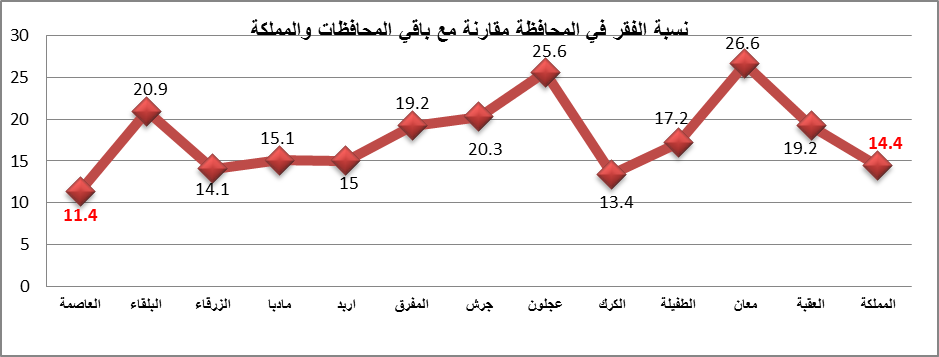 مؤشرات دخل ونفقات الاسرةاشار تقرير مسح نفقات ودخل الأسرة لعام 2013 الى ارتفاع متوسط دخل الأسرة السنوي في محافظة العاصمة (10716) دينار عن المعدل العام للمملكة (9258) دينار. وبذات الوقت ارفع متوسط دخل الفرد في محافظة العاصمة ( 2289) دينارعن متوسط دخل الفرد في المملكة ( 1857 ) دينار.وفي ذات الوقت هناك ارتفاع في متوسط انفاق الأسرة السنوي في محافظة العاصمة (12078.6) دينارعن المعدل العام للمملكة (10251.6) دينار.ويلاحظ أن اعلى متوسط انفاق للأسرة في العاصمة يذهب الى المواد الغذائية (3777) دينار وهو أعلى من متوسط الانفاق على مستوى المملكة (3500) دينار، يليه متوسط الانفاق على المسكن ( 3566) دينار ليكون اعلى من متوسط الانفاق على مستوى المملكة ( 2870) دينار. ثم متوسط الانفاق على النقل ( 2175.7) دينار وهو أعلى من المتوسط على مستوى المملكة (187308) دينار.مؤشر البطالةتعتبر البطالة من اهم مشكلات الاقتصاد وسوق العمل حيث بلغ معدل البطالة في محافظة العاصمة (17.3%) مقارنة مع (18.3%) على مستوى المملكة ، و كان معدل البطالة في العاصمة على مستوى الذكور ( 14.5% ) أقل منه على مستوى الاناث (27.5%).يعود ارتفاع مشكلة البطالة في الفترة الماضية نتيجة الاسباب التالية : التحولات الديموغرافية وزيادة عدد الداخلين الجدد الى سوق العمل الناتج عن ارتفاع معدلات النمو السكانيضعف الموائمة بين نواتج التعليم وبين متطلبات سوق العملمزاحمة العمالة الوافدة للعمالة الاردنية في بعض المهن والتخصصات والتفاوت الكبير في الاجور بين الطرفيننتيجة تدفق اللاجئين السوريين الى محافظة العاصمة اصبح هنالك منافسة شديدة مع العمالة الاردنية في السوق المحليتراجع الطلب الخارجي على الايدي العاملة الاردنية(38.4 % ) من سكان المحافظة ممن تزيد اعمارهم عن 15سنة فاكثر ناشطين اقتصاديا مقابل (39.2%) على مستوى المملكة. ، و كانت نسبة الناشطين في العاصمة على مستوى الذكور ( 60.1% ) أعلى من النسبة على مستوى الاناث (16.8% ). اما المشتغلين فكانت نسبتهم على مستوى المحافظة ( 39.7%) لتكون اعلى من نسبة  المملكة  ( 32.0%) حيث كانت نسبة المشتغلين في العاصمة على مستوى الذكور (39.4% ) وأعلى منها على مستوى الاناث (41.3% ). طرق الحد من البطالةتوفير فرص عمل للباحثين العاطلين عن العمل عن طريق مديريات التشغيل والعمل.الموائمة بين مخلاجات التعليم ومتطلبات سوق العمل.تنظيم معارض متخصصة للتوظيف تهدف الى سد الفجوة بين الباحثين عن العمل واصحاب العمل في القطاع الخاص وبشكل مستمر.تسويق الكفاءات الاردنية في الخارج.التعاقد المباشر مع الشركات والمؤسسات في القطاع الخاص لتزويدها بالعمالة المدربة على العديد من المهن من خلال وحدة تشغيل الاردنيين.المبادرات الملكية السامية المنفذة في المحافظةتحليل البيئتين الداخلية والخارجية للهيئةالميزة النسبية لمحافظة العاصمةنقاط القوةموقع جغرافي متميز يتوسط محافظات المملكة.بيئة سياحية جاذبة من حيث البنية التحتية للفنادق من جميع الفئاتوخاصة ( 5) نجوم والخدمات المساندة.حركة تجارية وانتشار المؤسسات الاقتصادية والتجارية في المحافظة ومواقع التسوق من مولات ومجمعات تجارية ضخمة ، ومطاعم ومقاهي مشهورة.وجود الجامعات والكليات والمعاهد الاكاديمية.بنية تحتية متميزة في الاتصالات وتكنولوجيا المعلومات.نمو سريع في قطاع الانشاءات.وجود منظمات مجتمع مدني طموحة.وجود مستشفيات حكومية وخاصة عالية الجودة على مستوى الشرق الاوسط بالاضافة الى المراكز الصحية الحكومية الخاصة التي تغطي المحافظةتعتبر محافظة العاصمة الاعلى في نسبة السكان بالنسبة للمملكة حيث بلغ عدد السكان (4007526) نسمة اغلبهم من الشباب.نقاط الضعفارتفاع متوسط انفاق الأسرة السنوي في المحافظة البالغ ( 11553.2) دينارعن المعدل العام للمملكة    ( 9626.0 ) دينارارتفاع نسبة التسرب من المدارس في المحافظة ( 0.47 %)، وهواعلى من مؤشر نسبة التسرب من المدارس على مستوى المملكة والبالغة (0.25%) التفاوت التنموي يبين المناطق التابعة لأمانة عمان والبلديات داخل المحافظة.تصل نسبة عدد الفقراء في محافظة العاصمة حوالي ( 30.6 ) من اجمالي الفقراء في المملكة.الاختناقات المرورية داخل العاصمة ومركزالمدينة.مشاكل بيئية تتركز في لوائي ماركا وسحاب.زيادة التوسع العمراني في العاصمةعلى حساب الاراضي الزراعية .نسبة البطالة تصل الى (11.5%)نقاط الفرصتمويل متاح من عدة نوافذ تمويلية.جذب الاستثماراتالخارجية.تطبيق اللامركزية والحكم المحلي.تحسين شروط الائتمان.تطويراليات الشراكة مع القطاع الخاص.مشاريع صغيرة ومتوسطة ذات تتنافسية.كفاية الموائمة بين نظام العرض والطلب في سوق العمل.تحسين الأجور والتأمينات الاجتماعية في سوق العمل.توسط المحافظة يعطيها فرصه لجذب الاستثمار الداخليوجود شبكة طرق مميزةوجود مدن صناعية مميزةنقاط التهديدارتفاع أسعارالمدخلات الانتاجية.قلة المصادرالمائية.انخفاض المخصصات الراسمالية في موازنة الدولة.تعدد القوانين والتشريعات المتعلقة بالاستثماروالتنمية المحلية وتكيفها مع المتغيرات الاقليمية والدولية .زيادة اعداد اللاجئين .الأهداف الاستراتيجية ومؤشرات قياس أدائها: القطاعات التنفيذيةقطاع التعليم الرؤية :ايجاد مجتمع تربوي ريادي متميز و مبدع ملتزم بالقيم نهجه العلم و التميز الرسالة :العمل الدؤوب للارتقاء بالعملية التربوية وفق معايير منضبطة تحقق تكافؤ الفرص تركز على التفكير الناقد و تقبل الراي و الراي الاخر والعمل بروح الفريق الواحدو صقل شخصية الطالب و ترسيخ مبدا العدالة و الشفافية .الاهداف العامة :السعي للارتقاء بالخدمات المقدمة لمتلقي الخدمة الوصول المباشر للميدان و تلمس احتياجات المدارس من جميع الجوانب الانفتاح على المجتمع المحلي و تجذير التشاركية تعزيز قيم المواطنة الصالحة و الانتماء و الوسطية تعزيز مبدا توامة المدارس للاستفادة و الافادة و العمل الجاد للتخلص من نظام الفترتين و الاكتظاظ .الارتقاء بالعملية التربوية كان لقطاع التعليم دور في تطوير رأس المال البشري وهو ما انعكس على تحقيق اثر واضح في النمو الاقتصادي, إلا أن الزيادة الكبيرة في السكان كان لها الاثر الواضح في تعرض هذا القطاع وبنيته التحتية بشكل خاص الى ضغوط  كبيرة شكلت تحديا واضح عليه.وهو ما يرتب ضرورة بذل المزيد من الجهود في دعم هذا القطاع الهام, وتبني استراتيجية واضحة في مراحل التعليم المبكر والاساسي والثانوي. لضمان اتاحة الفرصة المتساوية لجميع الطلبة للألتحاق بالتعليم , من خلال انشاء المدارس بشكل مدروس, والعمل على انشاء مزيد من الغرف الصفية. والاستغناء عن نظام الفترتين.تضم محافظة العاصمة تسع مديريات للتربية والتعليم موزعة , يتبع لها (822) مدرسه حكومية موزعة على ألويتها التسعة.تحدياتعدم وجود قطع أراضي مملوكهلوزارة التربية والتعليم لإقامة مشاريع الأبنية المدرسية عليها وخاصة في ألوية   ( قصبة عمان – الجامعة – القويسمة ) .وجود أبنية مستأجرة لا تتوفر فيها شروط الابنية التعليمية ومضى على إنشائها زمن كبير بحيث لم تعد الصيانة مجدية في بعضها خاصة في لواء قصبة عمان مناطق ( التاج – الجوفة – الأشرفية – النظيف ). وجود نظام الفترتين في بعض الألوية نتيجة الازدياد الكبير من اللاجئين السوريين الأمر الذي أثر على نوعية التعليم ، حيث يبلغ عدد الطلبة السوريين في مدارس المحافظة (29798) طالبا و طالبة، لتحل المحافظة في المرتبة الثانية بعد محافظة المفرق في استيعابهم..الحاجة الماسة خلال السنوات الخمس القادمة إلى بناء مدارس حكومية وإضافة غرف صفيةجاءت  محافظة العاصمة بالترتيب الأول في احتياجاتها من الأبنية المدرسية نتيجة النمو السكاني خلال السنوات العشر القادمة وتقدر الزيادة في أعداد الطلبة بـ 112785 طالب.كما وتحتل محافظة العاصمة الترتيب الأول في احتياجاتها من الأبنية المدرسية نتيجة وجود المدارس المستأجرة حيث يداوم حوالي 40673 طالب في المدارس المستأجرة . فقد بلغ عدد المدارس في العاصمة ( 839) مدرسة تابعة لوزارة التربية والتعليم, فيها (13441) شعبة. يدرس فيها ( 417357) طالب في مدارس التربية.ليكون معدل طالب / شعبة ( 31.0).  يقوم على تدريسهم ( 2/219) معلم, ليكون معدل طالب/ معلم على مستوى العاصمة (19 ) .مؤشرات الواقع التعليمي حتى شهر  5 لسنة 2018مؤشرات تربوية لمدارس وزارة التربية والتعليم على مستوى اللواءدراسة احتياجات محافظة العاصمة من الأبنية المدرسية للسنوات العشر القادمة وفي ضوء الزيادة السكانية والواقع التربوي 2017-2026قطاع الصحة :الرؤية : -ايجاد مجتمع صحي معافى ضمن نظام صحي متكامل يعمل بعدالة وكفاءة، وجودة عالية وريادية على مستوى محافظة العاصمة.الرسالة : -الحفاظ على الصحة بتقديم الخدمات الصحية الوقائية والعلاجية بعدالة، وجودة عالية، وذلك بالاستخدام الامثل للموارد والتقنيات وبالشراكة الفعالة مع الجهات ذات العلاقة والقيام بالدور الرقابي والتنظيمي على الخدمات المرتبطة بها بصحة المواطن ضمن سياسة صحية شاملة .الاهداف الاستراتيجيةتحسين و رفع جودة الخدمات الصحية .منافسة القطاع الخاص من مستشفيات و مراكز صحية خاصة بسرعة تقديم الخدمات الصحية بدقة و سرعة عالية.توفير الخدمات الصحية الشاملة في جميع محافظات المملكة و امكانية الحصول على خدمات الرعاية الصحية و الحصول على جميع الأدوية اللازمة للمرضى في مختلف محافظات المملكة.الاستمرار في تطوير و تدريب القوى البشرية العاملة في وزارة الصحة من خلال عقد الدورات وورش العمل لمختلف التخصصات الطبية و الإدارية في داخل الأردن و خارجها .العمل على تغيير نظرة المجتمع من التوجه الى القطاع الخاص للاستفادة من الخدمات الصحية الى التوجه للقطاع العام من مراكز صحيةحوسبة جميع الخدمات الصحية و جميع الإجراءات التي يمر بها المريض من حيث دخوله لتلقي الخدمة الى حين خروجه منها ية  و مستشفيات و بأسعار منافسة المساهمة في الحد من انتشار الأمراض غير السارية.السعي لتخصيص تأمين صحي شامل لجميع الأردنيين.الوصول الى المزايا التنافسية في كافة اشكالها من خلال كفاءة و تمييز الكوادر العاملة.ميزات الخدمة الصحية : -وجود الكوادر البشرية المدربة والمؤهلة تأهيلاً جيداً .وجود مراكز صحية ذات ابنية حديثة .وجود نظام تزويد جيد .نسبة عالية في تغطية المطاعيم .وجود مراكز تدريبية وعيادات تخصصية .المشاركة مع المؤسسات الحكومية والغير حكومية خاصة في قطاع التعليم والتنمية الاجتماعية .التحديات التي تواجه قطاع الصحة : -نقص في عدد الكوادر (فنية ،غير فنية ، طبية ، غير طبية ) في مناطق التي تمثل البادية الوسطى ( لواء الموقر، لواء الجيزة ، قضاء ام الرصاص).بعد المسافات بين المراكز الصحية وبين المديرية .نقص في بعض التجهيزات الطبية وغير الطبية .نقص في عدد السيارات والسائقين العاملين .ضعف تسويق خدمات الامومة والطفولة .هدر كبير في صرف الادوية  .ارتفاع عدد الوصفات الطبية المصروفة على حساب التأمين الصحي .وجود مراكز صحية فرعية متدنية في معدل المراجعين حيث يبلغ معدل مراجعيها الشهري اقل من 100 مراجع ولا تبعد عن بعضها البعض اكثر من 5 كم مما يؤثر على نوعية و جودة الخدمة .ضعف مهارات الاتصال لدى مقدمي الخدمة . ارتفاع معدل هجرة الكفاءات المدربة>مؤشرات قطاع الصحةلواء وادي السيرلواء ماركالواء قصبة عمانلواء ناعورلواء القويسمةلواء الجيزةلواء سحابلواؤ الموقرقطاع الاشغالمقدمة عن القطاع : يعتبر قطاع الأشغال العامة عنصرا مهما في إنشاء الطرق الآمنة وربط المدن والقرى والتجمعات السكانية بشبكة طرق متميزة .الرؤيا:                    " طرق آمنة واقتصادية وقطاع طرق متطور" "                     الريادة والتميز في البناء الحكومي وادامته وابراز هويته "الرسالة :ربط المدن والقرى والتجمعات السكانية والاقتصادية والدول المجاورة بشبكة من الطرق المتميزة بمستوى عال من الجودة والمحافظة على ديمومتها ورفع مستوى السلامة المرورية على الطرق ، وتطوير قطاع الإنشاءات باستخدام وتطبيق أفضل الممارسات والتقنيات الحديثة المواكبة للتطوارت  العالمية , و إيجاد أبنية حكومية رائدة ومساندة للأهداف الوطنية والتنموية تضمن حياة وسلامة الموظفين والمواطنين ومتلقي الخدمة من خلال تبني وتنفيذ أفضل الأساليب العالمية.القيم المؤسسية:التميز في العمل المؤسسيروح الفريق الواحدالشفافية والمساءلةالمبادرة والابداعالمعرفةالتحديث المستمرالعدالة  والنزاهةالأهداف الاستراتيجية :آداء مؤسسي متميزطرق متكاملة وآمنة في جميع الوية المحافظة ذات مردود اقتصادي وتنمويشبكة طرق مصانة ومستدامة لتحقيق التطور والسلامة المرورية التحليل الرباعي:نقاط القوة :دعم والتزام الادارة بالتطوير والتحسين المستمروجود كفاءات وخبرات متنوعة في المديريةتوفر قاعدة بيانات شاملة للطرقإمتلاك الوزارة مختبرات لضبط الجودة للقيام بالفحوصات المطلوبةتوفر معدات إنشائية من كافة الانواع لصيانة وانشاء الطرقوجود مشاغل متخصصة لصيانة المعدات واليات الوزارة وضوح التشريعات والانظمة والتعليمات الناظمة لاعمال المديريةالادارة العليا تتبنى سياسة الابواب المفتوحةوجود غرف طوارئ تعمل على مدار الساعةنقاط الضعف :عدم كفاية المخصصات المالية اللازمة لعمل تحديث وصيانة الاليات والمركبات التابعة للمديريةعدم كفاية المخصصات المالية اللازمة لمشاريع المديرية وخاصة مشاريع الصيانةعدم كفاية المخصصات المالية الخاصة بالبرامج التدريبية للموظفينارتباط او تعارض المخصصات المالية للمشاريع مع الدوائر الحكومية الاخرىنقص حاد في عمال ورش الصيانةالفرص :دعم الجهات المانحة الدولية والاقليمية والمحلية لمشاريع المديريةالتوجه الحكومي الجاد نحو الاصلاح والتغيير وتجذير ثقافة التميز في الاداءالتطور التقني الامن والاستقرار السياسي والقيادة الحكيمة للمملكة والعلاقات الطيبة للاردن في المنطقة والعالم جائزة الملك عبدالله الثاني لتميز الاداء الحكومي والشفافيةتوجه الحكومة ببرامج الشراكة مع القطاع الخاصالتهديدات :الازمات السياسية في المنطقة والهجرات القسريةارتفاع اسعار المواد الاولية وعدم استقرار الاسعار بسبب ارتفاع اسعار الطاقةقلة الموارد المالية (الموازنة)تسرب الكفاءات المتخصصةارتفاع كلفة الإنشاء والصيانةأهداف القطاع في المحافظة :الاهداف المرحلية :1- إعادة تأهيل وصيانة الطرق وإدامة شبكة الطرق في المحافظة من خلال :
أ- تشجيع الشراكة بين القطاع الخاص والعام بتنفيذ المشاريع.
ب- ربط القرى والتجمعات السكانية بشبكة طرق آمنة وجيدة.
ج- ضبط الحمولات لمحورية لضمان ديمومة الطرق. 
2- تنفيذ وصيانة الطرق الزراعية والقروية لخدمة مواقع  الانتاج من خلال :
أ- خدمة القرى والتجمعات السكانية لشبكة طرق تعززالوصول الى كافة الخدمات .
ب- ربط مواقع الانتاج  الزراعيب الطرق الرئيسية والفرعية بمستوى جيد وآمن.
3- تأمين عناصرالسلامة المرورية بشكل دوري للمحافظةعلى السلامة العامة للمواطنين  من خلال:أ. توفير حلول مرورية عبرتقاطعات (مداخل , مخارج ) ذات مستوى جيد.ب. تنفيذعناصرالسلامة المرورية على الطرق .ج. المحافظة على ديمومة السيرعلى الطرق الرئيسية (مداخل العاصمة) وديمومة الصيانة والنظافة على هذه الطرق الإستراتيجيةالخدمات التي ييقدمها القطاع ومعايير تقديم الخدمات :أ –الخدمات التي تتقدم :1- فتح وإنشا ءالطرقا لثانوية والزراعيه والقرويه .2-تعبيد الطرق بالخلطات الساخنه .3- تركيب عناصرالسلامه المروريه ( شواخص/Gardill /Cateyes/ دهان ).4- إنشاء المطبات النموذجيه على الطرق .5- إنشاء شبكات تصريف المياه السطحية وتشمل ( عبارات –Riprap-حواجزحجريه –حواجزخرسانيه –Gabion) .6- صيانة الطرق بالخلطة الساخنه (ترقيعات ) .7- إستيفاء رسوم اللوحات الاعلانيه .8- طلب تإنارة الطرق الثانوية .9- طلبات الكشف على معدات الشركات والمؤسسات للترخيص .ب- المعايير لتقديم الخدمات :.1- تقديم طلب خطي لتحديد نوع الخدمه  .2-تقديم مخطط أراضي وسند تسجيل حديث وتقريرمساح مرخص إذاكانت ضمن الأختصاص.3- إعطاء موعد لزيارةالموقع لتقديم الخدمه وتقييمها (الطرق / السلامه المروريه ).4- تحديد المسؤولية والكلفه .5- وضعها على أولويات التنفيذ .ج- تطبيق معاييرتقديم الخدمات :.تصنيف نوع الخدمة المقدمة .دراسة الطلب من حيث الخدمة والاولوية (تجمع سكني/ زراعي ).وضع اولويات لنوعية الخدمات .عمل كشوفات فرز للخدما ت تتمهيد الحساب التكلفة .وضع خطة تنفيذية وزمنية للعمل حسب المتوفر .مراعاة نوع الخدمة وتحديد أهمية المنطقة.مؤشرات قطاع الاضغالقطاع الزراعة الرؤية :قطاع زراعي فاعل في تعزيز الامن الغذائي و تحقيق التنمية الشاملة و تحسين دخول المزارعين و ادامة استخدام الموارد و عدالة توزيع عوائد التنمية الزراعية الرسالة :تنظيم القطاع الزراعي لينسجم مع الاهدجاف الوطنية للمساهمة في تحقيق التنمية المستدامة مع المحافظة على البيئة و الموارد الزراعية و تعزيز الاكتفاء الذاتي و التنمية الريفية و ربط الانتاج بمتطلبات الاسواق الداخلية و الخارجية.تعتبر الزراعة ركن اساسي من اركان الاقتصاد الاردني بشكل عام وتساهم بخلق اكثر من 30% من فرص العمل للمواطنين الاردنيين. تبلغ المساحهالكليه لمحافظه العاصمه 7580000 دونم ، تشكل المساحهالقابلهللزراعه منها حوالي (26%)  يستغل منها فعليا ما يقارب 700000 دونم (35%) ، اما الاراضي المسجلة حراج فتقدر مساحتها بحوالي 82000 دونم.وقد كانت تستغل أراضي السهول في زراعة المحاصيل الحقلية أعتمادا على مياه الامطار ، الا ان عدد كبيراً من المزاعين قد تحولوا الى زراعة الاشجار المثمرة كالزيتون واللوزيات والعنب . كما وتزرع بعض الأراضي الزراعية في المحافظة بالخضار المروية ( أعتمادا على مياه الآبار الارتوازية ( 225 بئر) أو مياه السيول والينابيع (30 نبع ماء) . هذا وتمارس في محافظة العاصمة وعلى نطاق واسع تربية الثروة الحيوانية ، حيث يوجد في المحافظة حوالي 538000 ألف رأس من الاغنام و 6300 راس من الابقار، كما ويوجد ايضاً حوالي 400 مزرعة لتربية الدجاج بشكل عام ( لاحم , بياض , أمهات )  و 9000 خلية نحل عسل.أهداف ومهام مديرية زراعة محافظة العاصمةتطبيق قانون الزراعة رقم 30 لعام 2015 والتعليماتالمنبثقة عنه واتخاذ جميع الاجراءات التنفيذية اللازمة لذلك على مستوى المحافظة مثل:- الاجراءات الرقابية والتنظيمية المتعلقة  بتدابير الصحة والصحة النباتية والصحة الحيوانية من خلال المراكز الجمركهالمتواجده في مطار الملكه علياء الدولي وجمرك عمان وجمرك  المدينه الصناعية – سحاب.الاجراءات المتعلقه بالترخيص ومراقبة الالتزام بشروط الترخيص للشركات والمؤسسات الزراعية والبيطرية ومصانع مدخلات الانتاج الزراعي وشركات استيراد وتصدير المواد والمنتجات الزراعية والحيوانية  والمشاتل المعارض الزراعية ومحلات بيع وتداول البذور والاسمده والمخصبات والزهور والاشتال واللوازم الزراعيه ومعاصر الزيتون والعيادات البيطريه الخاصه والمستودعات والصيدليات البيطريه المسالخ ومزارع الاغنام والماعز والمفرخات ومحلات بيع الاعلاف واستيرادهاالاجراءات المتعلقة بحماية الثروهالحرجيه والمحميات الرعوية والعمل على زيادة وتنميه هذه الثروه من خلال مشاريع التحريج السنويه وتنمية المراعي والمحميات الرعوية.الرقابه على تجاره الاحطاب في المحافظه واصدار الرخص الخاصه بذلك مثل رخص الاستثمار وتذاكر النقل.التعاون والتنسيق مع جميع الجهات ذات العلاقة بالقطاع الزراعي في المحافظة لتقديم افضل الخدمات الممكنة وبالشكل الذي يخدم المصلحة العامة بما في ذلك تنفيذ الانشطه المختلفه الهادفه لزياده الوعي والمعرفة لدى المواطنين والمزراعين  او وتمكينهم من اكتساب مهارات عملية من خلال الدورات التدريبيه والندوات و ايام الحقل والمدارس الحقلية في مجالات تهمهم مثل تربيه النحل ، التصنيع الغذائي ، وحفظ الاغذيه، التقليم والتطعيم، زراعه الفطر ، زراعه النباتات الطبيهوالعطريه ....الخ.مراقبه الوضع الزراعي العام في المحافظه وتلمس احتياجات القطاع التنموية والمبادرة في اقتراح المشاريع والبرامج الزراعية اللازمة للتنمية المستدامة وتوجيه المزارعين الى افضل الطرق والاجراءات الواجب اتخاذها خاصه في الظروف الطارئه وبالتنسيق مع المعنيين في صنع القرار .وبشكل عام : تقوم مديرية زراعة محافظة العاصمة والمديريات الفرعية والمراكز الزراعية التابعة لها في الالوية بتقديم جميع الخدمات الزراعية الممكنة للعاملين في القطاع الزراعي بشقيه النباتي والحيواني ، الا انها تركز في خطط العمل والبرامج التي تنفذها على خدمة المزارعين اصحاب الحيازات الصغيرة اولاً لمساعدتهم في تحسين الانتاج كماً ونوعاً وبالشكل الذي يحقق لهم العائد الاقتصادي المناسب. حيث تقدم خدمات النصح والارشاد الزراعي و خدمات الرش الوقائي والعلاجي للمزروعات والحيوانات المزرعية لمكافحة الافات الزراعية و تقديم الخدمات البيطرية المجانية والحراثة و رش المبيدات الزراعية لدى صغار المزارعين باسعار اقل من الكلفة. كما ويتم سنويا تزويد المزارعين حسب الطلب بغراس بعض الاشجارالمثمرة باسعار رمزية وبالغراس الحرجية مجاناً . رصد المعلومات والاحصائيات الخاصه بالقطاع الزراعي على مستوى المحافظة وتغذية قاعدة المعلومات والبيانات في المديرية وفي الوزارة بذلك  واصدار التقارير الاحصائيه الدوريه الخاصه بذلك.مراقبه سلامه المنتجات الزراعية المعروضه للبيع للمواطنين خاصه الخضار والفواكه الطازجة عند عرضها للبيع في سوق الخضار المركزي من خلال مكتب خاص بالسوق المركزي.مراقبه الوضع الصحي العام المتعلق بقطاع الثروة الحيوانيه ومنتجاته من لحوم وحليب والبان والسيطره الدائمه على الامراض الحيوانيه الوبائيه التي تتعلق بصحه المواطن.التحديات التي تواجه قطاع الزراعة :الاختناقات التسويقية المتكررة للمنتجات الزراعية وتراكم الديون على المزارعين بسبب الخسائر المتتالية وعدم قدرتهم على الوفاء بالالتزامات المالية  (اكثر من 65% من الخضار والفواكة في المملكة يتم تداولها في السوق المركزي في عمان وكذلك التجار والمصدرين والشركات الزراعية في المملكة معظمهم موجودين في العاصمة عمان). التغير المناخي وعدم القدرة على تنظيم الانتاج الزراعي والحد من هجرة العاملين في القطاع الزراعي الى مهن اخرى.الانتشار الواسع لبعض الآفات الزراعية والاستخدام غير الآمن للمبيدات الزراعية. شح الموارد المائية والطبيعية المحفزة والحاجة الى دعم مشاريع الحصاد المائي.النقص الحاد جدا في الكادر الفني والحاجة الى برامج تديبوتاهيل تخصصية.مرتكزات الخطهالاستراتيجيه والمشاريع المقترحهللاعوام 2019 -  2021يواجة القطاع الزراع في محافظة العاصمة تحديات كثيرة كتراجع معدلات النمو السنوي بسبب التوسع العمراني على حساب الاراضي الزراعيه وتفتت الملكية وهجرة بعض المزارعين والعاملين في القطاع الزراعي الى مهن اخرى غير الزراعية بسبب الخسائر المتتالية الت يتعرضوا لها نتيجة الاختناقات التسويقية الناتجة عن اغلاق الحدود والمنافذ التصديرية والزيادة في تكاليف الانتاج والتسويق،فضلاً عن التغيرات المناخيه التي اثرت في الانتاج كماًونوعاً.لذا فان استراتيجية التنمية الزراعية في محافظة العاصمة وفي اطار السياسة العامة لوزارة الزراعة المتضمنة للرسالة والقيم الجوهرية تركز على مايلي:-تفعيل دور الارشاد الزراعي  بما يحقق الوصول الى المزارعين والمهتمين بالانتاج الزراعي لزيادة المعرفة والتاهيل لديهم و تدريبهم على الممارسات الزراعيه الجيدة واكسابهم المهارات الفنية والادارية اللازمة للعمل و تنظيم الانتاج . تنفيذ مشاريع البنية التحتية الزراعية اللازمة لتنمية و تطوير القطاع الزراعي مثل : مركز التدريب والتاهيل الزراعي ، الحصاد المائي وتقليل الفاقد .تنفيذ مشاريع زراعية تنمويه تهدف الى زياده دخل الاسر الزراعية الفقيره وتشجع المزارعين على الزراعة والحد من الهجره الى اعمال اخرى مثل : مشروع تنويع مصادر الدخل للاسر الفقيرة.نفيذ مشاريع زراعية تنموية تهدف الى تحسين الانتاج كماً و نوعاً مثل: مشروع استصلاح الاراضي المرتفعة ، مشروع تحسين سلالات الاغنام. زيادة التعاون والتنسيق مع الشرطة البيئية والجمعية الملكية لحماية الطبيعة وامانة عمان الكبرى في مجال  العمل على حماية الثروة الحرجيه والعمل على زياده المساحات الخضراء المزروعهبالاشجارالحرجيه على مستوى المحافظة.مراقبه الوضع الزراعي في المحافظه على مدار العام وتوجيه المزارعين الى افضل الطرق والاجراءات الواجب اتخاذها لتحسين وتطوير الانتاج والعمل على تلمس اسباب المشاكل التي قد تحدث قبل حدوثها (الانذار المبكر) و اقتراح الحلول الممكنة لذلك.تطبيق التعليمات والاجراءات الرقابيه والتنظيمية الخاصة بترخيص ومزاولة عمل الشركات والمؤسسات الزراعيه ذات العلاقة بالاسمده والمخصبات والمبيدات الزراعية والعلاجات واللوازم البيطرية ، البذور والاشتال ونباتات الزينة والمعارض الزراعية وكذلك الاجراءات الرقابيه والتنظيمية الخاصة بالشركات والمؤسسات العاملة في مجال الثروة الحيوانيه.مؤشرات زراعيةقطاع المياهالرؤيةأن نلتزم بالتميز بخدمة المستهلك والفعالية في ادارة المياه والصرف الصحيالرسالةنسعى لنرتقي بنوعية الحياة بتزويد جميع المستهلكين بمياه نقية وخدمة مستدامة وفعالة ومعالجة مياه الصرف الصحي بأساليب حديثة ليتم المحافظة على البيئة بالاسلوب الامثلالقيمالجودة العمل بروح الفريقالانتماء الابتكار والابداع المصداقية والشفافيةالاهداف الاستراتيجيةالتحليل الرباعيالتحديات التي تواجه القطاعإرتفاع تعرفة الطاقة الكهربائية وينعكس ذلك على كلفة انتاج المتر المكعب من المياه.محدودية مصادر المياه .ارتفاع عدد السكان مع اللجوء السوري.مؤشرات قطاع المياهمصادر مياه الشرب في العاصمةتوزيع خدمات المياه والصرف الصحي في العاصمةالخدمات التي يقدمها القطاع ومعايير هذه الخدماتخدمة المياهخدمة الصرف الصحياستقبال طلبات المياه والصرف الصحي للمناطق الغير مخدومة ووضعها ضمن جدول الاولويات للمشاريع القادمة.ضمان نوعية المياه من خلال مختبرات مياهنا المركزية والمعتمدة وطنيا من قبل وحدة الاعتماد الاردني بالاضافة ودوليا من قبل وحدة الاعتماد البريطانية.استقبال شكاوي المواطنين في مركز الشكاوي الموحد والاستجابة لها.توفير اسطول من الاليات (صهاريج، جتات، مشاغل متنقلة) من اجل رفع كفاءة الخدمات المقدمة للمواطنين.المشاريع قيد التنفيذ في العاصمةقطاع التنمية الاجتماعيةالاطار العام لخطة العمل التنفيذية لمديرياتالتنميةأولاً: المعلومات العامة:اولا : الأهداف الوطنية التي تساهم المديريات في تحقيقهاالمحافظة على الأردن والارتقاء به كمكان آمن ومناسب للعيش والعمل وتربية أجيال المستقبل.ثانيا : الأهداف الاستراتيجية (المؤسسية) التي تساهم المديريات في تحقيقها.رفع كفاءة وزارة التنمية الاجتماعية وفعاليتها.المساهمة بتعزيز الشراكة بين القطاعات العام والخاص والتطوعي وبين المجتمع المحلي في مجال العمل الاجتماعي.ثالثا : الأهداف التي تساهم المديريات في تحقيقها.توفير خدمات الرعاية والحماية الاجتماعية والارتقاء بها.المساهمة بتمكين المجتمعات المحلية لاستثمار الموارد الذاتية بما يساهم بالحد من مشكلتي الفقر وتحقيق الحياة الفضلى.رابعا : أهداف المديرياترعاية الأسرة والأطفال وتأمين مستوى حياة لائق يلبي احتياجاتهم.تحسين الظروف السكنية لشرائح المجتمع وتوفير البيئة المكانية المناسبة.توفير فرص العمل وزيادة دخول الأسر بالمجتمعات المحلية بما يكفل تحسين مستوى معيشتهم.رفع سوية خدمات الرعاية والحماية والتأهيل الموجهة للفئات المعرضة للخطر.تقديم الخدمات المتكاملة المقدمة للأشخاص ذوي الاعاقة ودمجهم في الأسرة والمجتمع.زيادة قدرة الجمعيات الخيرية على تحقيق أهدافها.تعزيز إنتاجية الفقراء القادرين على العمل.خامسا : التحديات التي تواجهها المديرياتعدم فاعلية أداء بعض الجمعيات.الاعتماد على قرارات المركز الرئيسي مما يتطلب تفويض الصلاحيات إلى الميدان.ضعف الاتصال الاعلامي والتغذية الراجعة.عدم وجود وصف وظيفي للموظفين بشكل واضح ومعد حسب الأصول.عدم وجود هياكل تنظيمية خاصة بالمؤسسات الايوائية.قطاع الشبابالرساله :-الارتقاء بالشباب الاردني وتنميتهم معرفياً ومهارياً وقيمياً لتمكينهم من التعامل مع مستجدات العصر وتحدياته من خلال تطوير السياسات والخطط التنفيذيه والتنسيق مع المؤسسات كافه القيم الجوهريه :-الولاء والانتماء   الشراكه الفاعلهالرياده والتميز   القياده  المبادره والابداع    الشفافيه وتكافؤ الفرصالاهداف الاستراتيجيه :-رسم السياسات والخطط التنفيذيه الكفيله لادماج الشباب وتفعيل مشاركتهم في الحياه السياسيه والاجتماعيه والثقافيه ، واعداد البرامج لتحفيز الشباب وتمكينهم واستثمار طاقاتهم رعاية الشباب وتاهيلهم وتطوير مهاراتهم وقدراتهم تطوير قنوات الاتصال بين الوزاره (الحكومه) والشبابالتنسيق مع جميع الهيئات والمؤسسات والجهات التي تعني بدعم الحركهالشبابيهتنظيم المبادرات والهيئات الشبابيه تحت مظلة ورعاية وعناية الوزارهتفعيل المراكز الشبابيه واعادة تاهيلها بما يحقق اهداف الوزارهرعاية المنشآت الرياضيه و تاهيلها واعداد خطط وبرامج لاستقطاب الشباب اليهاتحليل قطاع الشباب في محافظة العاصمةقطاع العمل :الرؤية : سوق عمل فاعل بعمالة وطنية مؤهلة ومنتجة في ظل بيئة عمل مستقرة وآمنة الرسالة :تنظيم سوق العمل وتطويره ضمن أفضل الممارسات وضمان تكافؤ الفرص من خلال استخدام عمالة وطنية مؤهلة ومنتجة وإيجاد منظومة متكاملة من المعايير والسياسات والأدوات الرقابية وفق نهج تشاركي مع المؤسسات الرسمية المعنية والقطاع الخاص والشركاء الاجتماعيين.مهام وزارة العمل الاشراف على شؤون العمل والعمال وممارسة جميع الصلاحيات والمسؤوليات المتعلقة بتلك الشؤون والمنصوص عليها في سائر التشريعات. رعاية العمال الأردنيين خارج المملكة وتنمية علاقات العمل مع الدول المستقبلة لهم وتنظيم الشؤون المتعلقة بالعاملين الأجانب داخل المملكة والإشراف عليهم وتحديد شروط عملهم.تنظيم سوق العمل الأردني ووضع التعليمات اللازمة لتوفير فرص العمل والتشغيل للأردنيين داخل المملكة وخارجها وبالتعاون مع الجهات المختصة.تسجيل نقابات العمال ونقابات أصحاب العمل.المساهمة والمشاركة في أعمال اللجنة الثلاثية وذلك لتمكين اللجنة من القيام بالمهام والصلاحيات المنيطة بها والواردة في نظام اللجنة الثلاثية لشؤون العمل رقم (21) لسنة 2012 وقانون العمل.تتولى الوزارة توفير فرص العمل للأردنيين داخل المملكة وخارجها.تنمية التعاون والتنسيق مع منظمات العمل العربية والدولية وبما يخدم قطاع العمل.الباحثين عن عمل والمشتغليين الاردنيين لغاية منتصف 2018تصاريح العمل في المملكة لعام 2017:بلغ مجموع الوافدة في تصاريح العمل للعمالة المملكة 340995 منها في العاصمة عمان 163249 المشاريع التي تنفذها الوزارةقطاع السياحة الرؤية:توفير ترويج اعلامي وتسويق سياحي مناسب واستخدام الوسائل الحديثة.توفير أنشطة لتغطي سياحة يوم كامل بالعاصم عمان.توفير أنشطة متنوعة كالمهرجانات والفعاليات السياحية المتعددة.تفعيل مركز رغدان كنقطة انطلاقة السائح.استغلال البيوت التراثية لاقامة الانشطة السياحية.وضع استراتيجية سياحية للعاصمة بحيث تشمل على خارطة استثمارية مناسبة.العمل على تطويرالسياحة العائلية وتوفير الخدمات المناسبة.الاهداف الاستراتيجية :منتج سياحي يعكس هوية الأردنالاهدافخلق تجارب سياحية محلية متنوعة وفريدة تشمل أنماط مختلفة بما يناسب الفئات المستهدفةخلق بيئة محفزة للإستثمار تدعم نمو قطاع السياحةأداء مؤسسي متميز من خلال بناء وتطوير القدرات المؤسسية بما في ذلك الهيكلة ،الأنظمة ،الإجراءات ،المهارات والثقافة المؤسسية و إدارة معرفة كفؤة لخدمة القطاعتحليل قطاع السياحةنقاطالقوةلدى الوزارة دليل إجراءات للخدمات المقدمةتقدم الوزارة خدماتها إلكترونياً باستثناء الدفع الإلكترونيالصفحة الإلكترونية الخاصة بالوزارة مفعّلة ويتم تزويدها بالمعلومات الجديدة بما في ذلك القوانين والتشريعات والإحصائيات التي تهم المستخدم.لدى الوزارة نظام تواصل إلكتروني داخلي GRP يستخدم للبريد الإلكتروني، اللوازم، المالية، شؤون الموظفين، الديوان، التدريب والتطوير بالإضافة إلى الربط مع مديريات الوزارة في المحافظات  إصدار أنظمة ترخيص للمكاتب السياحية التي تدير أعمالها عبر الإنترنت لتشجيع التنافسيةالفرصيشكل إستقرارالوضع السياسي والأمني للمملكة مقارنة بالدول المحيطة عامل جاذب للسياحةيساهم قطاع السياحة في إجمالي الناتج المحلي حيث وصل إلى 2.87 ملياردينارأردني في العام 2016 بنسبةن مو 10% ع نعام 2015 يساهم قطاع السياحة في خلق فرص إستثمارية حيث بلغ حجم الإستثمارا تالسياحية المستفيدة من قرار مجلس الوزراء المتعلق بالتسهيلات والإعفاءات حوالي 380 مليون دينارأردني خلال 2017 يساهم قطاعا لسياحة في خلق فرص عمل بلغت تقريباً 50,000 وظيفة مباشرة ف يالعام 2016 بنسبة نمو 2% عن العام الذي سبقه . تقديم الدعم والتمويل من الجهات المانحة يوفر موارد مالية وفنية للوزارة يمكّنها من تحسين أدائها المؤسسيإقامة بيوت ضيافة home stayفي مسارات سياحية تساهم في تطويرالمجتمع المحليقانون الإستثمار رقم 30 للعام 2014 يمنح حوافز إستثمارية لقطاع السياحة بشكل عام وللمشاريع المقامة في المحافظات بشكل خاصتبني إطلاق مبادرات لذوي الدخل المحدود من المواطنين لتشجيع السياحة الداخلية على غرار "الأردن أحلى" و"درب الأردن" توقيع مذكرات تفاهم مبين الوزارة وثلاثة بنوك تجارية لمنح قروض سياحية لأصحاب الأعمال الصغيرة والمتوسطةالتهديداتالفهم الخاطىء لدى السائح الأجنبي عن الأوضاع السياسية والأمنية المستقرة في المملكة واعتبارها جزء من الإقليم. لايمكنا إعتماد على السياحة البينية (بين الدول العربية) بسبب حالة عدم الإستقرار التي تشهدها الدول المجاورةالتداخل والتضارب وعدم وضوح الصلاحيات في التشريعات الناظمة للقطاع يشكل عبئاًء على فرص الإستثمارإستمرار فرض الضرائب يؤدي إلى زيادة الكلف التشغيلية على المستثمرضعف التنسيق مع المؤسسات العاملة في القطاع واللذين يعتبروا أصحاب مصلحة رئيسيين عدم توافق الإستراتيجيات المختلفة لقطاع السياحة مع القرارات الصادرة وصعوبة تطبيق التشريعاتندرة حملات التوعية لسكان المناطق السياحية لحثّهم على المحافظة على نظافة المناطق التعامل مع الزوار بتقاليد الضيافة الوطنية، وعدم استغلالهم ...،إلخهناك مناطق سياحية تفتقر إلى تقديم خدمات ضرورية للزوار مثل الدفع بواسطة البطاقة الإئتمانية ،الإنترنتWi-Fiإعتماد عمل الوزارة على أداء وسرعة إستجابة المؤسسات الحكومية الأخرى ،يؤدي الى التباطؤ في إنجازالمشاريع.لا تتوفر البنية التحتية اللازمة في كثير من المواقع السياحية حيث تفتقر للمرافق الأساسية والمحافظة عليها وصيانتهاقطاع الصناعة و التجارة :الرؤية : المساهمة في بناء وتعزيز اقتصاد وطني تنافسي وعالمي متنوع بالتشارك مع القطاع الخاص لرفع مستوى معيشة المواطنالرسالة :تعزيزالبيئة الاستثمارية وبيئة الاعمال لتكون أكثر تنافسية عن طريق تطوير السياسات والتشريعات الاقتصادية بما يضمن حماية حقوق كل من المستهلكين وقطاع الاعمال.الاهداف الاستراتيجية :تنمية وتطوير الصناعة الوطنية وزيادة تنافسيتها .  تطوير وتحسين سياسات تنمية التجارة الخارجيةمن السلع والخدمات.  تنظيم التجارة الداخلية والخارجية ومراقبتهاحماية حقوق المؤمن لهم وتنظيم قطاع التأمين والاشراف عليه.ضبط الاسواق وحماية المستهلك .توفيرمخزون استراتيجي من السلع الاساسية  .رفع كفاءة وفاعلية الخدمات و الموارد البشرية والمالية  للوزارة.تعزيزمنظومة النزاهة والتشديد في تطبيق محاربة الفساداحصائية الملكية الصناعيةقطاع النقل      يتميز قطاع النقل بارتباطه بالقطاعات الاقتصادية الأخرى حيث أن تحفيز هذا القطاع وزيادة تنافسيته ينعكسان إيجابا على العديد من القطاعات، فتعتبر صناعة النقل هي الدعامة الرئيسة التي ترتكز عليها البرامج التنموية لأي دولة، لما لهذه الصناعة من دور كبير وتأثير واضح في تطور الدول  في المجالات الاقتصادية والاجتماعية والثقافية كافة حيث يقاس تقدم الدول بتقدم وسائل ونظم النقل فيها، لذا لا بد من العمل على  جذب المزيد من الاستثمارات‏ لتحسين شبكات النقل الحالية وتطوير المرافق الخاصة بها من الموانئ والمطارات والطرق والسكك الحديدية. الرؤية قطاع نقل متطور ومستدام ومرن؛ لجعل الأردن مركزاً محورياً للنقل.الرسالة وضع سياسات لتطوير وإدامة قطاع النقل ومراقبة تنفيذها.تطوير خدمات نقل آمنة للمجتمع تحافظ على البيئة.تعزيز دور القطاع الخاص وتحفيزه على الاستثمار.تنظيم ومراقبة استخدام المركبات الحكومية.الأهداف الاستراتيجية:تطوير منظومة النقل.المساهمة في تخفيض الآثار البيئية السلبية لقطاع النقل.رفع مستوى نوعية خدمات النقل البري وإضافة خدمات إبداعية.رفع مستوى وتطوير البنية التحتية لقطاع النقل البري.تعزيز الشراكة بين القطاعين العام والخاص.تحفيز بيئة الإستثمار في قطاع النقل البري.الهدف القطاعي:توفير منظومة نقل متكاملة مستدامة ومرنة وجعل الأردن مركزا محوريا للنقل.الواقع القطاعي في المحافظةقطاع النقل من القطاعات الأساسية الهامة واللازمة لدفع عجلة التنمية الاقتصادية والاجتماعية في الأردن باعتباره واحداً من مكونات البنية التحتية اللازمة لعمل القطاعات المختلفة، إضافة إلى أنه مكون هام في الحياة اليومية للأردنيين لما يوفره من فرص عمل، إذ يستحوذ على ما نسبته (7.9%) من مجموع المشتغلين في العام 2014، ويساهم في زيادة دخل الأفراد وتحقيق الرخاء الاقتصادي والاجتماعي المتمثل في قيمة مساهمته في الناتج المحلي الإجمالي بالأسعار الجارية البالغة (8.37%) في العام 2017، بالإضافة إلى أنه متطلب أساسي في تنمية الحركة التجارية بحيث يوفر إمكانية الوصول والتنقل ويسمح باستيراد وتصدير البضائع ونقلها داخلياً وخارجياً.تختلف الجهة المسؤولة عن إدارة وسائل النقل العام في المملكة حسب المساحة الجغرافية التي تغطيها الخطوط، لذلك فإن المركبات العامة التي تنحصر خطوطها داخل مدينة عمان تتبع لأمانة عمان الكبرى، بينما تتبع مناطق (الجيزة، ناعور، الموقر، سحاب) لهيئة تنظيم النقل البري. ويتكون قطاع النقل في الأردن من القطاعات والأنماط الرئيسية التالية والتي تمثل وسائط النقل وهي (النقل البري، والسككي، والبحري، والجوي) ولكل نمط من الأنماط جهة مسؤولة عن إدارته وتشغيله.تعاني مراكز الانطلاق والوصول من عدم توفر الخدمات الأساسية كالإنارة، المقاعد، الوحدات صحية، المظلات و عدم وجود أنظمة تصريف لمياه الأمطار في المجمعات  بالإضافة الى عدم وجود جزر وسطية كافية وتشابك مسارب الخطوط بعضها ببعض وعشوائية دخول وخروج وسائط النقل في المجمعات.الخدمات التي يقدمها القطاع ومعايير تقديم تلك الخدماتيعمل على تنظيم النقل العام (الركاب) هيئة تنظيم النقل البري في جميع المحافظات والمناطق خارج حدود الأمانة ومحافظة العقبة، بينما تقوم الأمانة بتنظيم النقل داخل حدودها، وقد بلغ عدد وسائط النقل العام بكافة أنماطه ) 23,130 (واسطة نقل عمومي على مستوى المملكة، وموزعة على )4,144( خط ما بين خطوط داخلية وخارجية ودولية، ويعمل على خدمة هذه الخطوط )1469( حافلة كبيرة، )4241( حافلة متوسطة و(4,075) سيارة صغيرة، كما يتم تقديم خدمة التاكسي من خلال )16,635( سيارة تاكسي موزعة على )343( مكتب، بينما تقدم خدمة التأجير السياحي من خلال )241( مكتب وبواقع) 9,814( سيارات صغيرة.يتم تقديم خدمة التأجير للحافلات بواسطة )751( حافلة وسيارة ركوب متوسطة وبواقع )22) شركة تأجير ويتم تقديم خدمة النقل الدولي من خلال(129) حافلات وبواقع (22) شركة نقل دولي و(1,100) سيارة سفريات خارجية وبواقع (41) مكتب.يتم تقديم خدمة التاكسي السيارات الفخمة ( الليموزين) من خلال )90( سيارة ليموزين موزعة على )7( مكاتب، ويتم تقديم خدمة التكاسي الفندقي من خلال (11) مكتب بواقع 90 سيارة تكسي فندقي.ويعمل في مجال النقل المتخصص للبضائع على الطرق(271) شركة مرخصة، وتمتلك هذه الشركات ما مجموعه (5,112) شاحنة تمثل ما نسبته 31% من إجمالي الأسطول، بينما يوجد (11,392) شاحنة مملوكة للأفراد تشكل ما نسبته 69% من إجمالي حجم الأسطول البالغ (16,504) شاحنة.التحليل الرباعي لقطاع النقلالبيئة الداخليةالبيئة الخارجيةإحصائية بوسائط النقل العام التي تعمل في محافظة العاصمة ضمن صلاحيات هيئةتنظيم النقل البري المرخصة لنهاية عام 2017قطاع البيئةمن أهم مصادر التلوث في محافظة العاصمة التلوث الناجم عن الصناعة وقد يكون هذا التلوث مباشراً من خلال الغازات والمواد الصلبة التي تنفثها المصانع في الجو، أو من مخلفات الصناعة التي تلقى في الماء أو على الأرض، أو بشكل غير مباشر من خلال تأثير الأسمدة والمبيدات الحشرية والفطرية على التربة والماء أو تأثير وسائل النقل على تلوث البيئة.  ومن ابرز مصادر التلوث البيئي في محافظة العاصمة : محطة تنقية عين غزال ومسلخ أمانة عمان الكبرى في منطقة عين الغزال ، انتشار المصانع في لواء سحاب ومنطقة ماركا، شركة الكهرباء في منطقة المناخر و المشاكل البيئية في منطقة وادي القطار نتيجة تطاير الغبار والاتربة من عملية التعدين والتفجير في الكسارات إضافة إلى ضجيج وتلوث البيئة من خلاطات تحديات قطاع البيئةعدم كفاية الضاغطات والطاحنات لرفع النفايات.انتشار المصانع والكسارات ومناشيرالحجروقربها للتجمعات السكانية مثل لواء ماركا.الروائح الكريهة من سيل عمان / منطقة المحطة قلة الوعي البيئي لدى اصحاب الانشطة الصناعية .الآثار السلبية لمحطة معالجة المياه العادمة الصناعية في مدينةا لملك عبدالله الثاني الصناعية (سحاب).الحلول المقترحةالمحافظة على النظم البيئية من خلال نظام تقييم الاثر البيئي وتعليمات اختيار مواقع النشاطات التنموية للتخلص من مشكلة الانتشارالعشوائي . التخفيف من آثارالتغيرات البيئية السلبية على الإنسان و اخضاع المنشات لعملية التدقيق البيئي .رفع مستوى الوعي العام في مجال حماية البيئة من خلال وسائل الاعلام .قطاع الاستثماربلغ حجم الاستثمارات التي تقدمت للاستفادة من قانون تشجيع الاستثمار في محافظة العاصمة ما مجموعه (1607.6) مليون دينار ،مقارنه مع حجم الاستثمارات الكلي والتي قدرت قيمتها بـ (2456.1) مليون دينارعلى مستوى المملكة. *  بلغ عدد الفرص الاستثمارية لمحافظة العاصمة كأحد مخرجات الخارطة الاستثمارية للمملكة (39) فرص استثمارية بقيمة إجمالية تقارب (915) مليون دينار،تساهم في (3829) فرصة عمل متوقعة.الاستثمارات المتقدمة للاستفادة من قانون الاستثمار خلال الربع الاول 2018الاستثمارات المتقدمة للاستفادة داخل المناطق التنموية (1) والمستفيدة من قرارات مجلسا لوزراء (2) والمشاريع التي تم ترخيصها من خلال النافذة الاستثمارية (3 )قطاع الاشخاص ذوي الإعاقةنبذة عن القطاع:تأسس المجلس الأعلى لحقوق الأشخاص ذوي الإعاقة في العام 2007 بموجب قانون حقوق الأشخاص المعوقين رقم (31) لسنة 2007 تحت مُسمى "المجلس الأعلى لشؤون الأشخاص المعوقين" كمؤسسة عامة مستقلة ويرأسها حاليًا سمو الأمير مِرعد بنْ رعْد بنْ زيْد وبموجب قانون حقوق الأشخاص ذوي الإعاقة رقم (20) لسنة 2017 تم تعديل اسم المجلس ليُصبح "المجلس الأعلى لحقوق الأشخاص ذوي الإعاقة" وليشكل المظلة المؤسسية والقانونية للأشخاص ذوي الإعاقة في المملكة. مهام المجلس:‌اقتراح السياسة العامة لحقوق الأشخاص ذوي الإعاقة ووصولهم إلى الخدمات المختلفة ورفعها لمجلس الوزراءاقتراح القوانين والأنظمة ذات الصلة بمهام المجلس.‌تقديم الدعم الفني للوزارات والجهات الحكومية والمؤسسات الوطنية في وضع استراتيجياتها وخططها وبرامجها، لضمان شمولها لحقوق الأشخاص ذوي الإعاقة.‌التنسيق مع الوزارات والجهات الحكومية والمؤسسات الوطنية، لتحديد الأدوار والاختصاصات في مجال الإعاقة ‌متابعة ورصد تطبيق الجهات ذات العلاقة لأحكام هذا القانون والاستراتيجيات الوطنية ذات الصلة واتفاقية حقوق الأشخاص ذوي الإعاقة.‌رصد أوضاع الأشخاص ذوي الإعاقة وحقوقهم على المستوى الوطني، والتحقق من الشكاوى الفردية والمؤسسية المتعلقة بالتمييز على أساس الإعاقة أو بسببها.إصدار المعايير المنصوص عليها في القانون والتدريب عليها، ومراقبة مدى التزام الجهات المعنية بتطبيقها.‌إجراء المسوحات والدراسات الشاملة والمتخصصة المتعلقة بالأشخاص ذوي الإعاقة، وتقييم الخدمات المتاحة لهم، ومدى وصولهم إليها، بالتنسيق مع الجهات المعنية.‌تشكيل اللجان الدائمة والمؤقته وإقرار نتائج عملها وتحديد مكافآت أعضائها وفقاً للتشريعات النافذه.الرؤيا:مجتمع يتمتع فيه الأشخاص ذوي الإعاقة بحياة كريمة مستدامة تحقق لهم مشاركة فاعلة قائمة على الإنصاف والمساواة.الرسالة:رسم السياسات والتخطيط والتنسيق والمتابعة والدعم لجميع الأنشطة المبذولة لخدمة الأشخاص ذوي الإعاقة باعتماد نهج الإدارة التشاركية والحاكمية الرشيدة والمساءلة والشفافيةأولويات المجلس:يعمل المجلس على تقديم الدعم الفني لوضع خطط وطنية لأربع أولويات تم تحديدها وفقاً للأطر الزمنية المنصوص عليها في القانون وهي على النحو التالي إعداد الخطط  العشرية لتطوير خدمات بديلة لمنظومة الرعاية الإيوائية والتحول الى الرعاية الأسريةإعداد الخطط العشرية للتعليم الدامج بحيث تصبح المدارس في الأردن دامجة خلال عشر سنواتإعداد الخطة العشرية لإمكانية الوصول لتهيئة المرافق العامة والخاصة للأشخاص ذوي الإعاقة خلال عشر سنواتإعداد الخطة العشرية لتطويرمعايير التشخيص الوطنية تمهيدا لإصدار البطاقة الخاصة بالإعاقةمؤشرات الاعاقة في المحافظة عدد ذوي الاعاقة من الذكور :  132437بنسبة انتشار 11.6 %عدد ذوي الاعاقة من الاناث:  116490بنسبة انتشار 10.4%عدد مؤسسات الاعاقة في المحافظة ( 133 ) جمعية و مركز .تطلعات القطاع توفير امكانية الوصول للاشخاص ذوي الاعاقةالتعليم الدامج لذوي الاعاقةالخدمات الصحية و التامين الصحيالتعليم العالي و الخدمات المناسبة للاشخاص ذوي الاعاقة التدريب المهني للاشخاص ذوي الاعاقةفرص عمل في القطاع العام  الخاص.الخطة التنفيذية (2019 - 2020)البرامج والمشاريع ومؤشرات قياس أدائها :لواء ناعورلواء ماركاخريطة الخطةالتنفيذية(GPS)بطاقات وصف المشاريع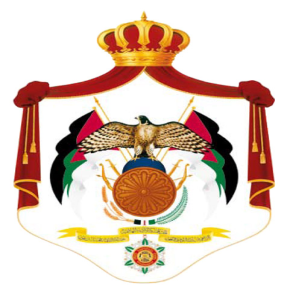 محافظة العاصمةالخطــــة الإستراتيجية والبرنامج التنفيذي (2019 - 2021)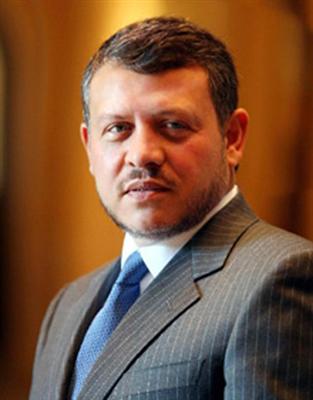 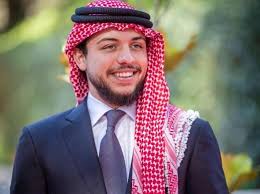 ((فان قانون اللامركزية الذي أنجز خلال العام الماضي يعد حلقه مهمه من حلقات الاصلاح السياسي الذي يقوم على تعزيز مشاركه المواطنين في صنع القرار التنموي ما يساهم في تطوير وبناء قدرات المحافظات ويحقق توزيع اكثر عدالة لمكتسبات التنمية))كتاب التكليف السامي لدوله هاني الملقي عمان في 22 شعبان 1437 هجري الموافق 29 ايار 2016 مكلمة رئيس المحافظة اعضاء مجلس محافظة العاصمةمحافظة العاصمةالخطــــة الإستراتيجية والبرنامج التنفيذي (2019 - 2021)((فان قانون اللامركزية الذي أنجز خلال العام الماضي يعد حلقه مهمه من حلقات الاصلاح السياسي الذي يقوم على تعزيز مشاركه المواطنين في صنع القرار التنموي ما يساهم في تطوير وبناء قدرات المحافظات ويحقق توزيع اكثر عدالة لمكتسبات التنمية))كتاب التكليف السامي لدوله هاني الملقي عمان في 22 شعبان 1437 هجري الموافق 29 ايار 2016 مكلمة رئيس المحافظة اعضاء مجلس محافظة العاصمةالرقمالاسمالمنطقة1ابراهيم اسماعيل محمد بصبوصبدر / نزال2ابراهيم عبدالرحمن عبدالعزيز عيال عوادالمدينة3احمد حسن حمدان الرقبخريبة السوق، جاوا، اليادودة4احمد حسين علي السليحاتوادي السير5احمد سليمان شبيب المهيراتوادي السير6احمد عساف عبد ربه بركات الشوابكهالقويسمة، ابو علندا، جويدة، الرقيم7احمد كريم محمد الهبارنهطارق8احمد مروان سالم العبداللاتماركا9اشرف مبارك عبد الرحمن المناصيرمرج الحمام10امل رشيد موسى السعوداليرموك11انور عبد الكريم عبيد القيسيراس العين12ايمن فتحي عبد الحميد صندوقهوادي السير13بسام برنس الزبنتعيين14تمارا يعقوب عادل ناصرالدينتعيين15تيسير محمد عليان الحسنسحاب16جظعان عايد جظعان السويلميينالجبيهة17جورج ابراهيم داود نزههتعيين18حسام احمد ابراهيم مشهبسمان19زبيده عيسى عبد الرحمن ابو عرقوبالنصر20زكريا كامل سليم ابو ردنناعور21زياد عيد محمد ابوزيدسحاب22سامي محمد عمر صباحالطالبية23سهام عواد عيد الشديفاتالنصر24سيرسا لطفي اسماعيل بابوقتعيين25صالح عيسى عايد الشراببدر الجديدة26عاكف علي محمد الحنيطيالقويسمة، ابو علندا، جويدة، الرقيم27عباس محمد موسى الدبوبياحد28عبد الحميد محمد مطلق الهباهبهطارق29عبد الكريم نهار عليان العبوسالنصر30عبد الله انور عبد الله الداوودعمان-العاصمة31عبد المنعم محمد سلامه الفالحام البساتين32عبدالله عبد الحليم محمد الريالاتزهران33عزات كريم بنيه العدوانشفابدران34عزت فرج حسن الرعوداليرموك35علي فهد احمد الزيودسحاب36علي محمد عواد السواعيرناعور37عماد الدين عزام ابراهيم هارونالعبدلي38عمر احمد سليمان القيسيالعبدلي39عمر صدقي عبد الله اللوزىالجبيهة40عمر عوده عبد الله العسافتلاع العلي41عوده راشد عوده البرايسهبسمان42غازى مبارك حسين الشموطالعامرية43غازي احمد حسن البداويبدر / نزال44فايز عبد اللطيف الحاج خضر نحلهبسمان45لورنس سعود شاهر الفايزالجيزة46ماجد عبد الله حمدان النجارصويلح47مانع فرحان حميدان العدينانام الرصاص48محمد برجس شاهر الحديدتعيين49محمد جمال عبدالفتاح حوامدهالنصر50محمد علي عبد الرحمن القواقنهابو نصير51محمد مازن عبد الرزاق مصلح الشربجيعمان52محمد موسى شاكر العمرانحسبان53محمد نمر محمد عمروخريبة السوق، جاوا، اليادودة54مناور محمد قواد الرويعيالجيزة55منصور سلمان نصر نصارالقويسمة، ابو علندا، جويدة، الرقيم56مهند احمد صالح النعيماتتلاع العلي57ميرفت عواد محمد العبادىبدر / نزال58نبيل طايل محمد الرقبخريبة السوق، جاوا، اليادودة59نهاد علي كايد ابو جاموسبسمان60نهار محمد هزاع الجواميسماركا61نولفر علي عبد الله ابو ربيحةتعيين62هيثم امين سعيد عبد اللهاليرموككلمة عطوفة رئيس المجلس التنفيذي اعضاء مجلس تنفيذي محافظة العاصمةكلمة عطوفة رئيس المجلس التنفيذي اعضاء مجلس تنفيذي محافظة العاصمةكلمة عطوفة رئيس المجلس التنفيذي اعضاء مجلس تنفيذي محافظة العاصمةالرقمالاسمالدائرة1المحافظ  د. سعد حسين الشهابمحافظة العاصمة2المتصرف ياسر العداوننائب المحافظ / متصرف لواء قصبة عمان3المتصرف حسام الطراونهمتصرف لواء الجيزة4المتصرف د.حمدان السرحانمتصرف لواء الموقر5المتصرف غسان الكايدمتصرف لواء ماركا6المتصرف فراس أبو الغنممتصرف لواء الجامعة7المتصرف د. سلمان النجادامتصرف لواء ناعور8المتصرف جمال ملوح الفايزمتصرف لواء القويسمة9المتصرف د. محمد ابو رمانمتصرف لواء وادي السير10المتصرف د. عمر النمراتمحافظة العاصمة / مساعد المحافظ لشؤون التنمية 11المتصرف د. مالك الخريساتمتصرف لواء سحاب12 العميد طارق الحباشنة قائد أمن إقليم العاصمة13العميد موسى خلف السويلمينمدير دفاع مدني غرب عمان14المهندس غازي خليلالرئيس التنفيذي لشركة مياه الأردن / وزارة المياه والري15جمعه الشرعهمدير مالية جنوب عمان / وزارة المالية16حسان سالم النسوروزراة الصناعة والتجارة17مأمون ابو حفيظةمدير منطقة الملك عبد الله الثاني ابن الحسين الصناعية / سحاب18المهندس عصام مبيضينمدير منطقة الموقر الصناعية19المهندس سعود السرورالرئيس التنفيذي / شركة مجمع الأعمال - مجمع الملك الحسين للأعمال (دابوق)20ايمن محمد ابو جلمه  مدير المواقع السياحية / وزارة السياحة والآثار21المهندس  محمود طلفاحمدير مديرية مرافق النقل / وزارة النقل22عافت عدنان محمد النعيماتمدير عمل عمان الثانية / وزارة العمل23سلامة الفلايلهمدير التنمية الإجتماعية / عمان الشرقية - وزارة التنمية الإجتماعية24د. مراد نواف الرفاعيمدير أوقاف عمان الأولى - وزارة الوقاف والشؤون والمقدسات الإسلامية25د. علي المومنيمدير التربية والتعليم للواء الجامعة / وزارة التربية والتعليم26م. جورجحدادبنوزارة الشؤون البلدية27م. شاكر السطلالمدير التنفيذي لبلدية الجيزة 28م. ربى سالم العجارمهالمدير التنفيذي لبلدية ناعور29محمد الفلاحاتمدير مكتب محافظتي العاصمة ومادبا - دائرة الشؤون الفلسطينية30د. عدنان اسحاقمديرية صحة محافظة العاصمة31عزت عجالينمديرية زراعة محافظة العاصمة32م. ماهر خريساتمديرية أشغال محافظة العاصمة33م. ابراهيم السمامعهمديرية أبنية العاصمة34ايمن ابو شنبالمدير المالي لشركة الكهرباء الأردنية35د. حسين الجبورمديرية شباب محافظة العاصمة36ايوب عبد الله اللوزيالمجلس الأعلى لحقوق الأشخاص ذوي الإعاقة37مصطفى الزيودمدير مديرية حماية البيئة لمحافظة العاصمة1العدالة والمساواة2التشاركية والتكاملية3المبادرة والابداع4الشفافية والنزاهة5محاسبه الاداءالسكانالعاصمةالمملكةعدد السكان 2017422670010053000ذكور 201722693005323000إناث  201719574004730000نسبة  السكان الذكور 201753.752.9نسبة السكان الإناث 201646.347.1نسبة الجنس 2017115.9112.5نسبة السكان في الحضر 201797.290.3نسبة السكان في الريف 20172.789.66نسبة السكان في المحافظة (من مجموع سكان المملكة) 201742.6100.0نسبة السكان الذين أعمارهم أقل من 15 سنة 201731.334.3نسبة السكان في الفئة العمرية 15-64 سنة 201764.562.0نسبة السكان الذين أعمارهم 65 سنة فأكثر 20174.23.7معدل الإعالة الديموغرافية 201755.061.4المساحة (كم2) 20177579.288793.5الكثافة السكانية (شخص/كم2) 2017557.7113.2اللواءالمساحة/كم2 عدد السكان المقدر في نهاية العام 2017 الكثافة السكانية لواء القصبة49.6902770 19923.4 لواء الجامعة 120.81 784670 6495.3 لواء القويسمة120.06 614520 5118.1 لواء ماركـا 262.48 1008400 3842.9 لواء وادي السير144.57 387460 2680.0 لواء ناعور ويتبع له قضائي حسبان وام البساتين 184.39 136740 741.5 لواء سحاب482.7 178700 370.2 لواء الجيزة ويتبع له قضاء ام الرصاص 5468.08 124460 22.8 لواء الموقر ويتبع له قضاء رجم الشامي 750.83 88980 118.5 المجموع7583.524226700557.7الوحدة الادارية عدد السكان عدد الاسر عدد افراد الاسرة نسبة الذكور نسبة الاناث نسبة الجنس ( 116 ذكر مقابل 100 انثى ) محافظة العاصمة 42267009126664.653.746.3115.9لواء قصبة عمان 8027701984874.553.7463.3116.0لواء ماركا 10084002134894.752.547.5110.4لواء القويسمة 6145201240295.053.846.2116.5لواء الجامعه7846701843224.353.646.4115.3لواء وادي السير 387460812474.253.246.8113.5لواء سحاب 178700339845.358.741.3142.2لواء الجيزة 109865191015.760.439.6147.0قضاء ام الرصاص 1459526865.853.146.9152.3لواء الموقر 88980166075.453.946.1113.4الموقر 5036091675.455.144.9117.0قضاء رجم الشامي 3862074405.552.347.7122.9لواء ناعور 136740287145.252.347.7109.8ناعور 83320178834.852.147.9109.5قضاء ام البساتين 2058040894.753.546.5108.8قضاء حسبان 3284067425.051.948.1115.0ملخص  باعداد السوريين الحاصلين على بطاقة الخدمة الخاصة بالجالية السورية ضمن اختصاص محافظة العاصمة لغاية تاريخ15/4/2018 ملخص  باعداد السوريين الحاصلين على بطاقة الخدمة الخاصة بالجالية السورية ضمن اختصاص محافظة العاصمة لغاية تاريخ15/4/2018 ملخص  باعداد السوريين الحاصلين على بطاقة الخدمة الخاصة بالجالية السورية ضمن اختصاص محافظة العاصمة لغاية تاريخ15/4/2018 الرقم اسم المديرية العدد 1 جنوب عمان 446252 وسط عمان 726323 شرق عمان 413074 شمال عمان 53492المجموعالمجموع2120565 البادية الملكية/الجيزة 63376 البادية الملكية/الموقر 2793المجموعالمجموع9310المجموعالمجموع221186                                               المملكةالعاصمة875974242054                                    عدد المباني23505391072617                                     عدد المساكنالوحدة الاداريةمتوسط الانفاق السنوي للأسرةوالفرد (بالدينار) 2013متوسط الانفاق السنوي للأسرةوالفرد (بالدينار) 2013متوسط الدخل الجاري السنويللاسرة والفرد (بالدينار) 2013متوسط الدخل الجاري السنويللاسرة والفرد (بالدينار) 2013الوحدة الاداريةمتوسط انفاق الأسرة السنوي (بالدينار)متوسط انفاق الفرد السنوي (بالدينار)متوسط الدخل الجاري السنوي للاسرة (بالدينار)متوسط الدخل الجاري السنوي للفرد (بالدينار)عمان10631.42305.39056.21994.9ماركا10559.02098.39014.11823.5القويسمة10072.41876.88318.41586.1الجامعة17627.44202.715526.23783.9وادي السير14793.03471.616446.03931.2سحاب11304.92100.78080.81574.5الجيزة12802.52230.310952.41908.3أم الرصاص8777.61512.66743.31173.9الموقر9059.11574.48378.81498.6رجم الشامي8347.61545.57123.01322.3ناعور9659.81963.58867.51826.5أم البساتين9568.31694.79261.01631.8حسبان8815.01617.08597.51581.0العاصمة12078.62532.20010716.12289.3المملكة10251.62021.29258.01857.2الرقم اللواء قطاع التربية قطاع التنمية قطاع الصحة قطاع الشباب قطاع الشؤون البلدية 1 الجيزة 30 4 1 4 1 2 القويسمة 3 5 2 3 - 3 ماركا 1 8 1 1 1 4 الجامعة 1 6 1 1 1 5 سحاب 3 2 2 4 2 6 قصبة عمان 4 7 1 2 2 7 ناعور4 3 2 3- 8 الموقر - 2 2 - - 9 وادي السير - 2 2 - - الرقمالهدف الوطنيالهدف الاستراتيجيالمؤشرالرقمالهدف الوطنيالهدف الاستراتيجيالمؤشر1-تحسين مستوى الخدمات المقدمة للمواطنين والعدالة في توزيعهارفع مستوى نوعية الخدمات المقدمة للمواطنين في المحافظة والعدالة في توزيعهادرجة الرضىعن الخدمات1-تحسين مستوى الخدمات المقدمة للمواطنين والعدالة في توزيعهارفع مستوى نوعية الخدمات المقدمة للمواطنين في المحافظة والعدالة في توزيعهادرجة رضى الموظفين 1-تحسين مستوى الخدمات المقدمة للمواطنين والعدالة في توزيعهارفع مستوى وتطوير البنية التحتية في المحافظةنسبه انجاز مشاريع البنيه التحتيه2-خلق بيئة استثمارية جاذبة قادرة على جذب رؤوس الاموال الاجنبية وتشجيع الاستثمارات المحليةتحفيز بيئة الإستثمار في المحافظةحجم الاستثمار  خلق بيئة استثمارية جاذبة قادرة على جذب رؤوس الاموال الاجنبية وتشجيع الاستثمارات المحليةتحفيز بيئة الإستثمار في المحافظةحجم الاستثمار  خلق بيئة استثمارية جاذبة قادرة على جذب رؤوس الاموال الاجنبية وتشجيع الاستثمارات المحليةرفع مستوى وتطوير البنية التحتية في المحافظةنسبه انجاز مشاريع البنيه التحتيهخلق بيئة استثمارية جاذبة قادرة على جذب رؤوس الاموال الاجنبية وتشجيع الاستثمارات المحليةرفع مستوى وتطوير البنية التحتية في المحافظةنسبه انجاز مشاريع البنيه التحتيهالأهداف الوطنيةالأهداف الاستراتيجيةالبرامجالمشاريعالهدف الوطني الأولتحسين مستوى الخدمات المقدمة للمواطنين والعدالة في توزيعهاالهدف الاستراتيجي الثاني:تحفيز بيئة الإستثمار في المحافظةالبرنامج الاول الزراعةالهدف الوطني الأولتحسين مستوى الخدمات المقدمة للمواطنين والعدالة في توزيعهاالهدف الاستراتيجي الثاني:تحفيز بيئة الإستثمار في المحافظةالبرنامج الثانيالشبابالهدف الوطني الأولتحسين مستوى الخدمات المقدمة للمواطنين والعدالة في توزيعهاالهدف الاستراتيجي الثاني:تحفيز بيئة الإستثمار في المحافظةالبرنامج الثالثالبيئةالهدف الوطني الأولتحسين مستوى الخدمات المقدمة للمواطنين والعدالة في توزيعهاالهدف الاستراتيجي الثاني:تحفيز بيئة الإستثمار في المحافظةالبرنامج الرابعالمياهالهدف الوطني الأولتحسين مستوى الخدمات المقدمة للمواطنين والعدالة في توزيعهاالهدف الاستراتيجي الثاني:تحفيز بيئة الإستثمار في المحافظةالبرنامج الخامسالاستثمارالهدف الوطني الأولتحسين مستوى الخدمات المقدمة للمواطنين والعدالة في توزيعهاالهدف الاستراتيجي الثاني:تحفيز بيئة الإستثمار في المحافظةالبرنامج السادسالاشخاص ذوي الإعاقةالهدف الوطني الأولتحسين مستوى الخدمات المقدمة للمواطنين والعدالة في توزيعهاالهدف الاستراتيجي الثاني:تحفيز بيئة الإستثمار في المحافظةالبرنامج السابعالنقلالهدف الوطني الأولتحسين مستوى الخدمات المقدمة للمواطنين والعدالة في توزيعهاالهدف الاستراتيجي الثاني:تحفيز بيئة الإستثمار في المحافظةالبرنامج الثامنقطاع الاشغالالهدف الوطني الأولتحسين مستوى الخدمات المقدمة للمواطنين والعدالة في توزيعهاالهدف الاستراتيجي الثاني:تحفيز بيئة الإستثمار في المحافظةالبرنامج التاسعالتنمية الاجتماعيةالهدف الوطني الأولتحسين مستوى الخدمات المقدمة للمواطنين والعدالة في توزيعهاالهدف الاستراتيجي الثاني:تحفيز بيئة الإستثمار في المحافظةالبرنامج العاشرقطاع التعليمالهدف الوطني الأولتحسين مستوى الخدمات المقدمة للمواطنين والعدالة في توزيعهاالهدف الاستراتيجي الثاني:تحفيز بيئة الإستثمار في المحافظةالبرنامج الحاديعشرقطاع الصناعة و التجارةالهدف الوطني الأولتحسين مستوى الخدمات المقدمة للمواطنين والعدالة في توزيعهاالهدف الاستراتيجي الثاني:تحفيز بيئة الإستثمار في المحافظةالبرنامج الثاني عشرقطاع العملالهدف الوطني الأولتحسين مستوى الخدمات المقدمة للمواطنين والعدالة في توزيعهاالهدف الاستراتيجي الثاني:تحفيز بيئة الإستثمار في المحافظةالبرنامج الثالث عشرالسياحةالهدف الوطني الأولتحسين مستوى الخدمات المقدمة للمواطنين والعدالة في توزيعهاالهدف الاستراتيجي الثاني:تحفيز بيئة الإستثمار في المحافظة البرنامج الرابع عشر الصحة	مصفوفة ربط الأهداف الوطنية بالأهداف الاستراتيجية  والبرامج والمشاريع:	مصفوفة ربط الأهداف الوطنية بالأهداف الاستراتيجية  والبرامج والمشاريع:	مصفوفة ربط الأهداف الوطنية بالأهداف الاستراتيجية  والبرامج والمشاريع:	مصفوفة ربط الأهداف الوطنية بالأهداف الاستراتيجية  والبرامج والمشاريع:	مصفوفة ربط الأهداف الوطنية بالأهداف الاستراتيجية  والبرامج والمشاريع:الأهداف الوطنيةالأهداف الاستراتيجيةالبرامجالمشاريعالهدف الوطني الأولتحسين مستوى الخدمات المقدمة للمواطنين والعدالة في توزيعهاالهدف الاستراتيجي الثالث:رفع مستوى وتطوير البنية التحتية في المحافظةالبرنامج الاول الزراعةالهدف الوطني الأولتحسين مستوى الخدمات المقدمة للمواطنين والعدالة في توزيعهاالهدف الاستراتيجي الثالث:رفع مستوى وتطوير البنية التحتية في المحافظةالبرنامج الثانيالشبابالهدف الوطني الأولتحسين مستوى الخدمات المقدمة للمواطنين والعدالة في توزيعهاالهدف الاستراتيجي الثالث:رفع مستوى وتطوير البنية التحتية في المحافظةالبرنامج الثالثالبيئةالهدف الوطني الأولتحسين مستوى الخدمات المقدمة للمواطنين والعدالة في توزيعهاالهدف الاستراتيجي الثالث:رفع مستوى وتطوير البنية التحتية في المحافظةالبرنامج الرابعالمياهالهدف الوطني الأولتحسين مستوى الخدمات المقدمة للمواطنين والعدالة في توزيعهاالهدف الاستراتيجي الثالث:رفع مستوى وتطوير البنية التحتية في المحافظةالبرنامج الخامسالاستثمارالهدف الوطني الأولتحسين مستوى الخدمات المقدمة للمواطنين والعدالة في توزيعهاالهدف الاستراتيجي الثالث:رفع مستوى وتطوير البنية التحتية في المحافظةالبرنامج السادسالاشخاص ذوي الإعاقةالهدف الوطني الأولتحسين مستوى الخدمات المقدمة للمواطنين والعدالة في توزيعهاالهدف الاستراتيجي الثالث:رفع مستوى وتطوير البنية التحتية في المحافظةالبرنامج السابعالنقلالهدف الوطني الأولتحسين مستوى الخدمات المقدمة للمواطنين والعدالة في توزيعهاالهدف الاستراتيجي الثالث:رفع مستوى وتطوير البنية التحتية في المحافظةالبرنامج الثامنقطاع الاشغالالهدف الوطني الأولتحسين مستوى الخدمات المقدمة للمواطنين والعدالة في توزيعهاالهدف الاستراتيجي الثالث:رفع مستوى وتطوير البنية التحتية في المحافظةالبرنامج التاسعالتنمية الاجتماعيةالهدف الوطني الأولتحسين مستوى الخدمات المقدمة للمواطنين والعدالة في توزيعهاالهدف الاستراتيجي الثالث:رفع مستوى وتطوير البنية التحتية في المحافظةالبرنامج العاشرقطاع التعليمالهدف الوطني الأولتحسين مستوى الخدمات المقدمة للمواطنين والعدالة في توزيعهاالهدف الاستراتيجي الثالث:رفع مستوى وتطوير البنية التحتية في المحافظةالبرنامج الحاديعشرقطاع الصناعة و التجارةالهدف الوطني الأولتحسين مستوى الخدمات المقدمة للمواطنين والعدالة في توزيعهاالهدف الاستراتيجي الثالث:رفع مستوى وتطوير البنية التحتية في المحافظةالبرنامج الثاني عشرقطاع العملالهدف الوطني الأولتحسين مستوى الخدمات المقدمة للمواطنين والعدالة في توزيعهاالهدف الاستراتيجي الثالث:رفع مستوى وتطوير البنية التحتية في المحافظةالبرنامج الثالث عشرالسياحةالهدف الوطني الأولتحسين مستوى الخدمات المقدمة للمواطنين والعدالة في توزيعهاالهدف الاستراتيجي الثالث:رفع مستوى وتطوير البنية التحتية في المحافظة البرنامج الرابع عشر الصحةاللــــــــــــــــــــــــواءالحاجة من الغرف الصفية كل سنةالاضافات المتوقع استلامها 2018الاضافات التي استلمها اللواء آخر ثلاث سنوات 2015-2017الحاجة من الغرف الصفية خلال خمس سنواتلواء ماركا20598621023لواء قصبة عمان1472416733لواء القويسمة12713863634لواء الجامعة565887280لواء وادي السير389988189لواء سحاب346470171لواء الموقر23704116لواء ناعور213658106لواء الجيزة19701697المملكةالعاصمة3830839عدد المدارس1,377.801417357عدد الطلبة 8623121982عدد المعلمين 16.117عدد الطلبة لكل معلماللواءطالب لشعبةطالب لمعلمقصبة عمان3219الجامعة3220القويسمة3925سحاب3119ماركا3219وادي السير3119ناعور2716الجيزة1510الموقر2213الكلي للعاصمة3119الكلفة التقديرية  بالدولار (مليون) المجموع الكلي لاحتياجات المحافظات من الأبنية المدرسية خلال السنوات العشر القادمة             التوزيع الكلي لأعداد الطلبة نتيجة النمو وطلبة المدارس المستأجرة (فترة واحدة وفترتان ) وطلبة المدارس المملوكة ( الفترة الثانية )عدد المدارس اللازمة للتخلص من ( الفترة الثانية )  في المدارس المملوكة توزيع  الطلبة في المدارس  المملوكة ( الفترة الثانية ) على ألوية المملكةتوزيع المدارس المملوكة ( الفترة الثانية ) على ألوية  المملكةمجموع الطلبة في المدارس  المملوكة ( الفترتان ) على ألوية المملكةتوزيع المدارس المملوكة ( الفترتان ) على ألوية المملكةعدد المدارس اللازمة للتخلص من الأبنية المستأجرة ( فترتان )توزيع طلبة المدارس المستأجرة ( فترتان ) على الالوية توزيع  المدارس المستأجرة ( فترتان) على الالويةعدد المدارس اللازمة للتخلص من الأبنية  المستأجرة             ( فترة واحدة  )    توزيع طلبة  المدارس المستأجرة ( فترة واحدة  ) على الالويةتوزيع المدارس المستأجرة (فترة واحدة ) على الالويةمجموع  طلبة المدارس المستأجرة على الالويةعدد المدارس المستأجرة على الالويةعدد المدارس اللازمة لمواجهة النمو السكاني للسنوات العشر القادمة     الزيادة المتوقعة لأعداد الطلبة خلال عشر سنوات في ضوء العدد الحالي للطلبة بنسبة نمو 2.5%نسبة طلبة وزارة التربية على الألويةتوزيع طلبة وزارة التربية على الألويةنسبة مدارس وزارة التربية على الألويةتوزيع مدارس وزارة التربية على االألويةالنسبة المئوية للطلبة  السوريين على ألوية المملكةتوزيع الطلبة السوريين في مدارس وزارة التربية على الالوية في المملكةالنسبة المئوية للسكان الآردنيين والسوريين والجنسيات الآخرى  على الالويةالتوزيع الكلي للسكان الأردنيين والسوريين والجنسيات الآخرى  على الالويةالنسبة المئوية للاجئين السوريين على الالويةتوزيع  اللاجئين السوريين موزعين على الالويةالنسبة المئوية للسكان الأردنيين على الالويةتوزيع السكان الأردنيين على الالويةاللــــــــــــــــــــــــواء189636292817166712540263505483118109811311464249323161528.011287821.217424.2720823.995610423.210115626.3670863لواء ماركا13545451161110610192657238548081866069251077242242362921.08436419.015624.2720221.485595522.69834319.8506712لواء قصبة عمان5217172246557611137592200017564756411108929.7388888.87216.7496918.674398021.59369515.8404778لواء الجامعة117393902415146742029885403276310218555461815201973217.57045012.210011.0328514.558265910.64601716.3417053لواء القويسمة3211105432221556042101638221806424446658845.2210094.6387.321614.21694346.5282923.692334لواء سحاب351211651220446875312020921139410170813880047.1285768.57010.230409.23673709.5414668.5218026لواء وادي السير2076516018817712000193359335553954.8192616.7551.85423.21296501.879104.2108550لواء ناعور18659490277281540002184319184319438293.41367011.7962.36872.91180042.189732.973829لواء الجيزة2177123036028804027423268319295721438063.4135877.4612.47042.1843702.297262.562781لواء الموقر6182062060735352615911277401821413523522727150122406731741131127851004026831008221002979810040075261004355781002554926محافظة العاصمةالمهنةالعددطبيب اختصاصي335طبيب عام326طبيب مقيم557طبيب أسنان واختصاصي193صيدلي102تمريض قانوني942تمريض مشارك551مساعد تمريض200عمال تمريض103قابلة قانونية229مهن طبية مساعدة أخرى978مهن أخرى1303المجموع5819اعداد المراجعين في المراكز الصحية على مستوى اللواء  لعام 2017لواء الجامعة اعداد المراجعين في المراكز الصحية على مستوى اللواء  لعام 2017لواء الجامعة اعداد المراجعين في المراكز الصحية على مستوى اللواء  لعام 2017لواء الجامعة اعداد المراجعين في المراكز الصحية على مستوى اللواء  لعام 2017لواء الجامعة اعداد المراجعين في المراكز الصحية على مستوى اللواء  لعام 2017لواء الجامعة اعداد المراجعين في المراكز الصحية على مستوى اللواء  لعام 2017لواء الجامعة الرقماسم المركز الصحيالنوعالمنطقةملكية البناءمجموع المراجعين السنوي1صويلح شاملصويلحوزارة الصحة1105332أبو نصيرشاملابو نصيروزارة الصحة1203113الجبيهةشاملالجبيهةوزارة الصحة236884أم الحسين (تلاع العلي )أوليتلاع العليمستأجر333935شفا بدران أوليشفا بدرانوزارة الصحة244326كوم ياجوزفرعيكوم ياجوز وزارة الصحة07ترخيص السواقين (شمال عمان )فرعيشفا بدرانالأمن العام المجموع312357الرقماسم المركز الصحيالنوعالمنطقةملكية البناءمجموع المراجعين السنوي1وادي السيرشاملوادي السيروزارة الصحة987652بدرشاملبدروزارة الصحة185733مرج الحمام شاملمرج الحمام وزارة الصحة566824البصة أوليالبصة وزارة الصحة359285أبو السوسأوليأبو السوس متبرع به 101336أم عبهرة فرعيأم عبهرةمتبرع يه66507السويسةفرعيالسويسةمستأجر 2478أم الأسودفرعيأم الأسودوزارة الصحة4019عراق الأمير فرعيعراق الاميرمستأجر 54510ترخيص سواقين (غرب عمان) فرعيوادي السيرالأمن العام المجموع227924الرقماسم المركز الصحيالنوعالمنطقةملكية البناءمجموع المراجعين السنوي1ماركاشاملماركاوزارة الصحة1142152الهاشمي الشماليشاملالهاشمي الشماليوزارة الصحة1291843النصرشاملالنصروزارة الصحة1249444صالحية العابدأوليصالحية العابدمستأجر148795المرقبأوليالمرقبوزارة الصحة125196الربوةأوليالربوةمستأجر396467تطوير حضري /ماركاأوليالتطوير حضريوزارة الصحة378588المنارةأوليالمنارةوزارة الصحة516659القصورأوليالقصورمستأجر2149310طبربورأوليطبربورمستأجر5358711أبو صياحأوليأبو صياحوزارة الصحة676812مطار ماركا المدنيأوليماركاسلطة الطيران ىالمدني413013مركز اصلاح وتأهيل ماركاأوليماركاالأمن العام2151814ترخيص السواقين / ماركافرعيماركاالأمن العامالمجموع632406الرقماسم المركز الصحيالنوعالمنطقةملكية البناءمجموع المراجعين السنوي1عمانشامل عمانوزارة الصحة1155282اللويبدةشامل اللويبدةمستأجر485003الاميرة بسمةشامل الاميرة بسمة وزارة الصحة1301794الجوفةشامل الجوفةوزارة الصحة775965التاج أوليالتاج مستأجر435576الهاشميةأوليالهاشمية مستأجر190717الإستقلالأوليالإستقلالوزارة الصحة132388ضاحية الحسينأوليضاحية الحسينوزارة الصحة1044219الذراع أوليالذراعمستأجر2046410المريخأوليالمريخمستأجر4661011النظيفأوليالنظيفمستأجر1851312العودةأوليالعودةوزارة الصحة5056613جبل عمانأوليجبل عمانمستأجر2503814الزهورأوليالزهورمستأجر3525315النزهةأوليالنزهةمستأجر7254916ابو أيوب الأنصاريأوليأبو ايوب الأنصاريمستأجر3413717أمومة الهلالأوليالهلالمتبرع به 588518أمومة وادي سرورأوليوادي سرورمستأجر1828619قصر العدلأوليقصر العدلقصر العدل565520مجلس الامة أوليمجلس الامةمجلس الأمة1689المجموع886735الرقماسم المركز الصحيالنوعالمنطقةملكية البناءمجموع المراجعين السنوي1ناعورشاملناعوروزارة الصحة617822أم البساتينشاملأم البساتينوزارة الصحة171803الروضةأوليالروضةمستأجر93444العدسيةأوليالعدسيةمستأجر85505العالأوليالعالوزارة الصحة131176أم القطينأوليأم القطينمستأجر65527زبودأوليزبودمستأجر62068حسبانأوليحسبانوزارة الصحة115219البنياتفرعيالبنياتمستأجر649810السامكفرعيالسامكمستأجر011منشية حسبانفرعيمنشية حسبانمستأجر158012المشقرفرعيالمشقرمستأجر19213حسبان القديمةفرعيحسبان القديمةوزارة الصحة100المجموع142622الرقماسم المركز الصحيالنوعالمنطقةملكية البناءمجموع المراجعين السنوي1خريبة السوقشاملخريبة السوقوزارة الصحة1127192القويسمةشاملالقويسمةمستأجر855273المقابلينشاملالمقابلينمستأجر1252484أبو علنداشاملأبو علنداوزارة الصحة449605أم نوارةأوليأم نوارةوزارة الصحة381446اليادودةأولياليادودةمستأجر349337المستندةأوليالمستندةوزارة الصحة206688الطيبةأوليالطيبةوزارة الصحة566149الجويدةأوليالجويدةوزارة الصحة4387510أبو علندا /سكن كريمأوليأبوعلنداوزارة الصحة498611نزهة سحابأولينزهة سحابوزارة الصحة2841412اصلاح وتأهيل الجويدةأوليالجويدةالامن العام3020013مركز شرق عمان أوليالجويدةمستأجر1566المجموع627854الرقماسم المركز الصحيالنوعالمنطقةملكية البناءمجموع المراجعين السنوي1الجيزة شاملالجيزةوزارة الصحة 426542نتلشاملنتلمستأجر170933أم العمدأوليأم العمدوزارة الصحة 146164اللبنأولياللبنمستأجر74245أرينبة الغربيةأوليأرينبة الغربيةمستأجر54356الزميلةأوليالزميلةوزارة الصحة 54997أم الرصاصأوليأم الرصاصوزارة الصحة 44478الرميلأوليالرميلوزارة الصحة 32189اصلاح سواقةأوليسواقةالأمن العام 4979310مطار الملكة علياءأوليالجيزةسلطة الطيران المدني624011الياهونأوليالياهونوزارة الصحة 70112الجميلأوليالجميلوزارة الصحة 639313ضبعةأوليضبعةوزارة الصحة 528014أبو حليليفةأوليأبو حليليفةمستأجر735215الرامةأوليالرامةوزارة الصحة 638216أم قصيرفرعيأم قصيرمستأجر286117أم الوليدفرعيأم الوليدمستأجر122818حوارةفرعيحوارةمستأجر25619الزعفرانفرعيالزعفرانمستأجر5020دليلة المطيراتفرعيدليلة المطيراتمستأجر021منجافرعيمنجامستأجر50722جلولفرعيجلولمستأجر33723المشيرفةفرعيالمشيرفةمستأجر23424حمام الشموطفرعيحمام الشموطمستأجر025طور الحشاشفرعيطور الحشاشمستأجر66626ساليةفرعيساليةمستأجر027الدامخيفرعيالدامخيمستأجر169المجموع188835الرقماسم المركز الصحيالنوعالمنطقةملكية البناءمجموع المراجعين السنوي1سحابشاملسحابوزارة الصحة738912أحدشاملأحدوزارة الصحة317193خشافية الدبايبةأوليخشافية الدبايبةوزارة الصحة294764الامراض الصدرية وصحة الوافدينأوليسحابوزارة الصحة735405ترخيص السواقين/جنوب عمانفرعيسحابالامن العامالمجموع208626الرقماسم المركز الصحيالنوعالمنطقةملكية البناءمجموع المراجعين السنوي1الموقرشاملالموقروزارة الصحة357152الذهيبة الغربيةأوليالذهيبة الغربيةوزارة الصحة130083الذهيبة الشرقيةأوليالذهيبة الشرقيةوزارة الصحة91354رجم شامي أوليرجم شاميوزارة الصحة363105النقيرةأوليالنقيرةوزارة الصحة62816الفيصليةأوليالفيصليةوزارة الصحة191707اصلاح وتاهيل الموقر أوليالموقر الامن العام181738الحاتميةفرعيالحاتميةمستأجر4009منشية الموقرفرعيمنشية الموقرمستأجر77910مغاير المهنافرعيمغاير المهنامستأجر88111أم بطمةفرعيأم بطمةمستأجر351112الكتيفةفرعيالكتيفةمستأجر864المجموع144227مصفوفة معايير استحداث مستشفى جديدمصفوفة معايير استحداث مستشفى جديدمصفوفة معايير استحداث مستشفى جديدمصفوفة معايير استحداث مستشفى جديدمصفوفة معايير استحداث مستشفى جديدمصفوفة معايير استحداث مستشفى جديدمصفوفة معايير استحداث مستشفى جديدمصفوفة معايير استحداث مستشفى جديدالمعيارالعنصرعدد النقاطعدد النقاطالعنصرعدد النقاطالعنصرعدد النقاطعدد سكان المنطقة100000 - فأكثر88100000-50000650000 - فأقل4البعد عن اقرب مستشفىاكثر من 100 كم88100-50 كم6اقل من 50 كم4وجود مخصصات،ارض،مجموعات ضغطمتوفر44متوفر جزئياً3غير متوفر2معدل سرير / 10000 مواطن 8 - فأقل8813-9614 - فأكثر4معدل طبيب / 10000 مواطن 7 - فأقل4413-8314 - فأكثر2معدل ممرض / 10000 مواطن 12 - فأقل4425-13326 - فأكثر2المجموعالمجموع36362718يتم تحديد اولوية بناء / توسيع المستشفى ، بناءاً على ما يلي :-يتم تحديد اولوية بناء / توسيع المستشفى ، بناءاً على ما يلي :-يتم تحديد اولوية بناء / توسيع المستشفى ، بناءاً على ما يلي :-يتم تحديد اولوية بناء / توسيع المستشفى ، بناءاً على ما يلي :-عدد النقاطالاولويةالاولويةملاحظاتملاحظاتملاحظات   18- فأقل  ليس ضمن الاولويات حالياًليس ضمن الاولويات حالياً   19  - 27   اولويات متوسطةاولويات متوسطة اعادة تقييم خلال السنتين    اعادة تقييم خلال السنتين    اعادة تقييم خلال السنتين   28 - 36 اولويات قصوىاولويات قصوى التنفيذ خلال عام من تاريخة في حال توفر مخصصات التنفيذ خلال عام من تاريخة في حال توفر مخصصات التنفيذ خلال عام من تاريخة في حال توفر مخصصاتمصفوفة معايير استحداث المراكز الصحية الشاملةمصفوفة معايير استحداث المراكز الصحية الشاملةمصفوفة معايير استحداث المراكز الصحية الشاملةمصفوفة معايير استحداث المراكز الصحية الشاملةمصفوفة معايير استحداث المراكز الصحية الشاملةمصفوفة معايير استحداث المراكز الصحية الشاملةنوع المركزالمعيارالمعيارالنقاطالنقاطالنقاطنوع المركزالمعيارالمعيار642مركز صحي شامل 
(لا تقل مساحة البناء عن 750 م2)عدد السكان المستفيدين من المركز كحد ادنى  15000 نسمةعدد السكان المستفيدين من المركز كحد ادنى  15000 نسمةاكثر من 2500024000-2000019000- و اقلمركز صحي شامل 
(لا تقل مساحة البناء عن 750 م2)عدد المراكز الاولية التي سوف يغطيها المركز الشامل المقترحعدد المراكز الاولية التي سوف يغطيها المركز الشامل المقترحاكثر من 6 مراكز3-5 مركز2-1 مركزمركز صحي شامل 
(لا تقل مساحة البناء عن 750 م2)بعد المركز الشامل عن اقرب مستشفى (كم)بعد المركز الشامل عن اقرب مستشفى (كم)اكثر من 15 كم15-10 كماقل من 10 كممركز صحي شامل 
(لا تقل مساحة البناء عن 750 م2)توفر وسائل نقل و المواصلاتتوفر وسائل نقل و المواصلاتعامة منظمة و ميسرةعامة غير منتظمةغير متوفرةالمجموعالمجموعالمجموع6*4=244*4=162*4=8يتم تحديد اولوية بناء مركز صحي شامل بناءا على ما يلي  :-يتم تحديد اولوية بناء مركز صحي شامل بناءا على ما يلي  :-يتم تحديد اولوية بناء مركز صحي شامل بناءا على ما يلي  :-عدد النقاطالاولويةملاحظاتملاحظاتملاحظات8 و اقلليس ضمن الاولويات حالياً   9  - 16   اولويات متوسطة اعادة تقييم خلال السنتين    اعادة تقييم خلال السنتين    اعادة تقييم خلال السنتين   17 - 24 اولويات قصوى التنفيذ خلال عام من تاريخة في حال توفر مخصصات التنفيذ خلال عام من تاريخة في حال توفر مخصصات التنفيذ خلال عام من تاريخة في حال توفر مخصصاتمصفوفة معايير استحداث المراكز الصحية الاوليةمصفوفة معايير استحداث المراكز الصحية الاوليةمصفوفة معايير استحداث المراكز الصحية الاوليةمصفوفة معايير استحداث المراكز الصحية الاوليةمصفوفة معايير استحداث المراكز الصحية الاوليةمصفوفة معايير استحداث المراكز الصحية الاوليةمصفوفة معايير استحداث المراكز الصحية الاوليةمصفوفة معايير استحداث المراكز الصحية الاوليةمصفوفة معايير استحداث المراكز الصحية الاوليةمصفوفة معايير استحداث المراكز الصحية الاوليةمصفوفة معايير استحداث المراكز الصحية الاوليةنوع المركزالمعيارالمعيارالنقاطالنقاطالنقاطالنقاطالنقاطالنقاطالنقاطالنقاطنوع المركزالمعيارالمعيار64422222مركز صحي اولي 
(لا تقل مساحة البناء عن 350 م2)الكثافة السكانيةالكثافة السكانية5000 و اكثر3000-50003000-50003000 و اقل3000 و اقل3000 و اقل3000 و اقل3000 و اقلمركز صحي اولي 
(لا تقل مساحة البناء عن 350 م2)البعد عن اقرب مركز صحي اولي او شاملالبعد عن اقرب مركز صحي اولي او شاملاكثر من 10 كم9-6 كم9-6 كم5-2 كم5-2 كم5-2 كم5-2 كم5-2 كممركز صحي اولي 
(لا تقل مساحة البناء عن 350 م2)عدد المراكز الفرعية التي سوف يغطيها المركز الصحي الاولي المقترحعدد المراكز الفرعية التي سوف يغطيها المركز الصحي الاولي المقترحاكثر من 5 مراكز3-4 مركز3-4 مركز2-1 مركز2-1 مركز2-1 مركز2-1 مركز2-1 مركزمركز صحي اولي 
(لا تقل مساحة البناء عن 350 م2)توفر وسائل نقل و المواصلاتتوفر وسائل نقل و المواصلاتعامة منظمة و ميسرةعامة غير منتظمةعامة غير منتظمةغير متوفرةغير متوفرةغير متوفرةغير متوفرةغير متوفرةالمجموعالمجموعالمجموع6*4=244*4=164*4=162*4=82*4=82*4=82*4=82*4=8يتم تحديد اولوية بناءمركز صحي اولي، بناءاً على ما يلي :-يتم تحديد اولوية بناءمركز صحي اولي، بناءاً على ما يلي :-يتم تحديد اولوية بناءمركز صحي اولي، بناءاً على ما يلي :-عدد النقاطعدد النقاطالاولويةالاولويةالاولويةملاحظاتملاحظات8 و اقل8 و اقلليس ضمن الاولويات حالياًليس ضمن الاولويات حالياًليس ضمن الاولويات حالياً9-169-16اولويات متوسطةاولويات متوسطةاولويات متوسطة اعادة تقييم خلال السنتين    اعادة تقييم خلال السنتين   17-2417-24اولويات قصوىاولويات قصوىاولويات قصوى التنفيذ خلال عام من تاريخة في حال توفر مخصصات التنفيذ خلال عام من تاريخة في حال توفر مخصصاتمصفوفة معايير استحداث المراكز الصحية الفرعيةمصفوفة معايير استحداث المراكز الصحية الفرعيةمصفوفة معايير استحداث المراكز الصحية الفرعيةمصفوفة معايير استحداث المراكز الصحية الفرعيةمصفوفة معايير استحداث المراكز الصحية الفرعيةمصفوفة معايير استحداث المراكز الصحية الفرعيةمصفوفة معايير استحداث المراكز الصحية الفرعيةمصفوفة معايير استحداث المراكز الصحية الفرعيةمصفوفة معايير استحداث المراكز الصحية الفرعيةنوع المركزالمعيارالنقاطالنقاطالنقاطالنقاطالنقاطالنقاطالنقاطنوع المركزالمعيار6644222مركز صحي فرعي 
(لا تقل مساحة البناء عن 100 م2)الكثافة السكانية1000 و اكثر1000 و اكثر500-1000500-1000500 و اقل500 و اقل500 و اقلمركز صحي فرعي 
(لا تقل مساحة البناء عن 100 م2)البعد عن اقرب مركز صحي اولي او شاملاكثر من 10 كماكثر من 10 كم9-6 كم9-6 كم5-2 كم5-2 كم5-2 كممركز صحي فرعي 
(لا تقل مساحة البناء عن 100 م2)توفر وسائل نقل و المواصلاتغير متوفرةغير متوفرةعامة غير منتظمةعامة غير منتظمةعامة منظمة و ميسرةعامة منظمة و ميسرةعامة منظمة و ميسرةالمجموعالمجموع3*6=183*6=183*4=123*4=122*3=62*3=62*3=6يتم تحديد اولوية بناء مركز صحي فرعي  بناءاً على ما يلييتم تحديد اولوية بناء مركز صحي فرعي  بناءاً على ما يليعدد النقاطالاولويةالاولويةملاحظاتملاحظاتملاحظات6 و اقلليس ضمن الاولويات حالياًليس ضمن الاولويات حالياً7-12اولويات متوسطةاولويات متوسطة اعادة تقييم خلال السنتين    اعادة تقييم خلال السنتين    اعادة تقييم خلال السنتين   13-18اولويات قصوىاولويات قصوى التنفيذ خلال عام من تاريخة في حال توفر مخصصات التنفيذ خلال عام من تاريخة في حال توفر مخصصات التنفيذ خلال عام من تاريخة في حال توفر مخصصاتالطول/ كمالطـــــــرقالرقم367 رئيسية1-222 فرعية2-331 قروية3-1470 معبد/زراعي4-1330 ترابي / زراعي5-2647 المجمـــــــــــــــــــــوعالمجمـــــــــــــــــــــوعالواقع الزراعي لعام 2017الواقع الزراعي لعام 2017الواقع الزراعي لعام 2017الواقع الزراعي لعام 2017الواقع الزراعي لعام 2017الواقع الزراعي لعام 2017الواقع الزراعي لعام 2017الواقع الزراعي لعام 2017الواقع الزراعي لعام 2017في محافظة العاصمةفي محافظة العاصمةفي محافظة العاصمةفي محافظة العاصمةفي محافظة العاصمةفي محافظة العاصمةفي محافظة العاصمةفي محافظة العاصمةفي محافظة العاصمةالمعلومـــــــــــــــــة وحدة القياس القصبة اللواءاللواءاللواءاللواءاللواءمجموع المحافظة المعلومـــــــــــــــــة وحدة القياس القصبة القصبةوادي السيرالموقرسحابالجيزةمجموع المحافظة المساحة الكلية كم460.8194.3147.8615589.15580.67587.7عدد القرىقرية 48918161470175معدل سقوط الأمطار السنويملمتر400450450146200145المساحة المزروعة:دونمأ. رياً دونم26101516169229002500721541410ب. بعلاً دونم893634460354520385001716059955304101الحبوب المزروعةدونم1065001350011190385001300027680210370الخضراواتدونم5040612038004210530020681الزيتون دونم950015365384927656416033815108988الفواكه والحمضياتدونم1710247791960925032529699البيوت البلاستيكيةعدد642217917183848667895أراضي مسجله حراجدونم1714232517242627432753375181168المحميات الرعويةمحمية 0000022الآبار الإرتوازيةعدد 3101غير عامل339170225السدود والحفائرعدد 0006039أعداد الضأنرأس9823624262232861003880184760430932أعداد الماعزرأس20520146772004914965036990107201أعداد الأبقار رأس100235783920019676300مزارع دواجن بياض مزرعة 011321892135مزارع دواجن لاحممزرعة 54944812760266خلايا نحل خلية1611359023830011008684أخرى (مفرخات)عدد 34000411الهدف الاسترتاتيجيالهدف الاسترتاتيجي المبادرات المبادرات1  رفع كفاءة عمليات التشغيل 1.1رفع كفاءة تشغيل مرافق المياه والصرف الصحي1  رفع كفاءة عمليات التشغيل 1.2خفض الفاقد1  رفع كفاءة عمليات التشغيل 1.3المحافظة على نوعية المياه 2تحسين القدرة المالية 2.1 خفض النفقات أو زيادة الايرادات2تحسين القدرة المالية 2.2إدارة الاصول بكفاءة 3تنمية وتطوير القدرات المؤسسية والعمل على استدامتها  3.1الإتصال الإستراتيجي3تنمية وتطوير القدرات المؤسسية والعمل على استدامتها  3.2تطوير ورفع كفاءة استخدام الموارد البشرية 3تنمية وتطوير القدرات المؤسسية والعمل على استدامتها  3.3تحسين مستويات خدمة المشتركين3تنمية وتطوير القدرات المؤسسية والعمل على استدامتها  3.4تطوير العمليات الداخلية3تنمية وتطوير القدرات المؤسسية والعمل على استدامتها  3.5توفير بيئة امنة لشركة مياهنا وموظفيها ومنشأتهانقاط ضعف -Wنقاط قوة - Sعدم وجود نظام للاستقطاب و المحافظة على الكفاءات.تفعيل آلية الاتصال الداخلية و الخارجية (تشمل نظم المعلومات).عدم وجود ادارة للاصول و الموجودات.ارتباط الشركة بالاجراءات الحكومية.عدم وجود سياسة احلال الوظيفياعتماد نظام الجودة ISO و UKAS لمختبرات الشركة.عدم وجود شركات منافسة.وجود اجراءات قياسية لبعض عمليات الادارات.التهديدات - Tالفرص - Oمحدودية مصادر المياه و عدم ثبات النوعية.اغلب مصادر المياه خارجة عن نطاق ادارة الشركة (من حيث توزع و كميات).ارتفاع الاسعار.تسرب الكفاءات.توفر منح خارجية لمشاريع المياه و الصرف الصحي (راسمالية).الشراكة مع القطاع العام و الخاص.عدد السكان 4.4 مليون نسمة عدد المشتركين بخدمة المياه 685087عدد المشتركين بخدمة الصرف الصحي 551272 معلومات شبكات المياه معلومات شبكات المياه طول شبكة المياه 9500 كمنوع الانابيب المستخدمة في الشبكة  PE,DI, Black Steel ,PVC,GIمحطات المعالجة الرئيسة 5 محطاتمحطات الضخ15محطات تقوية الضخ28الابار العاملة51الخزانات 83السعة التخزينية للخزانات700,000 متر مكعبمعلومات شبكة الصرف الصحيمعلومات شبكة الصرف الصحيطول شبكة الصرف الصحي3137 كم مادة انابيب الشبكة  Concrete , DIمحطات معالجة الصرف الصحي4Dumping Plant1التزويد المائي 2017 )م3) 198,396,085نسبة الفاقد 37.30%معدل استهلاك الفرد في اليوم (لتر/فرد/يوم)120الاستجابة لشكاوي الكسور (ساعة) 2.3 نسبة مطابقة العينات الجرثومية لمياه الشبكات99,8%نسبة مطابقة العينات الجرثومية لمياه المصادر المكلورة99,7%المنطقةعدد مشتركين المياهعدد مشتركين الصرف الصحيلواء سحاب 11,8126777قضاء الموقر2,981812قضاء رجم الشامي 3,311844قضاء الجيزة4,799566قضاء ام الرصاص45543لواء ماركا159,180144,054لواء قصبة عمان 142,451140,317قضاء ام البساتين1,36970قضاء ناعور15,2531,690لواء القويسمة87,05440,972لواء الجامعه169,588144,970قضاء حسبان       1,61397لواء وادي السير85,21270,060المجموع 685,078551,272اسم المشروع ووصفهقيمة المشروعتاريخ أمر المباشرةتاريخ الإنتهاء المتوقعجهة التمويلتوريد وتمديد خطوط صرف صحي لخدمة حي الضياء/أبو نصير139,65016/10/201714/04/2018خارجيمشروع تحسين النظام المائي في عمان (الحزمة الاولى) انشاء شبكات المياه في قرية سالية وقرية الرامة (جنوب عمان) واسكان الحق/شفا بدران (شمال عمان)1,840,26118/1/201814/11/2018ذاتيخارجيمشروع توريد وتركيب مضخات لمحطتي اللب والوالة/ مأدبا1,766,44015/3/201813/7/2018خارجيتوريد وتمديد خط ناقل لإسكان المهندسين/حي المنصور161,36023/1/201828/6/2018ذاتيتوريد وتمديد خطوط مياه دكتايل مختلف الاقطار لتحسين التزويد المائي ضمن DZ 02K71,5472/4/201830/10/2018ذاتيتوريد وتمديد خطوط صرف صحي قطر 400 ملم و150 ملم56,78026/2/201822/8/2018ذاتيتوريد وتمديد خطوط صرف صحي لحل مشاكل مكاره صحية ونقل خطوط رئيسية من اراضي الغير250,00016/7/201716/7/2018ذاتيعطاء  تمديد خطوط مياه مختلف الاقطار لتحسين شبكة مياه شفا بدارن267,13922/1/201720/5/2018خارجيعطاء توريد وتمديد خطوط صرف صحي لمعالجة مكاره صحية في مختلف مناطق مياهنا202,2541/11/201531/10/2016ذاتيانشاء جدار في محطة زي97,3286/12/20166/5/2017ذاتيعطاء  توريد وتمديد خط مياه قطر 200 ملم دكتايل من خزان سحاب الى اسكانات الأميرة ايمان339,1204/3/201222/2/2014ذاتيعطاء الاشراف على اعادة تأهيل المياه في منطقة اليادوده184,22020/3/201720/3/2018خارجياعادة تأهيل شبكات المياه في منطقة اليادودة1,642,23421/2/201721/2/2018خارجياعادة تاهيل وادارة الضغوط في مناطق ابو علندا ووادي السير وماركا فارا 82,763,80725/2/201824/4/2019خارجيالاشراف على اعادة تاهيل وادارة الضغوط في مناطق ابو علندا ووادي السير وماركا فارا 8286,02025/2/201824/4/2019خارجيتوريد وتركيب قطع وتمديد خط مياه دكتايل قطر 300 ملم ضمن منطقة ام اذينة وانشاء مناهل وتوريد وتركيب عدادات مياه EM في مختلف مناطق عمان69,40022/4/201821/8/2018خارجيالفترة الزمنية للخطة2019-2021اسم المديريةمديريات تنمية العاصمةالهدف العام من المديريةتوفير الخدمات الرعائية والتنموية التي تساهم في تحقيق الحياة الفضلى لأفراد المجتمععدد المديريات8عدد المؤسسات والدور والمراكز الايوائية التابعة للمديريات 1-مؤسسة الحسين الاجتماعية2- دار كرامة للاتجار بالبشر3- مركز منار عمان المقابلين4- مكتب الخدمة الاجتماعية/ حماية الأسرة شرق عمان5- مكتب الخدمة الاجتماعية/ نظارة الزهور6- مكتب الخدمة الاجتماعية سجن الجويدة رجال ونساء7- دار النهضة8- دار الأسرة البيضاء(نادي)131عدد الاندية والهيئات الشبابية1-(مركز)15عدد مراكز الشباب2-(مرفق رياضي)1عدد المرافق الرياضية4-نقاط القوةنقاط الضعف نقاط الضعف موقع جغرافي متميز يتوسط محافظات المملكة.بيئة شبابيه ناجحه لجذب الشباب في مختلف المجالات.حركة تجارية من حيث وجود الانديه الرياضيه المرموقه التي توفر مكانا ترفيهيا للشباب .معظم المنشاءات والمؤسسات الاقتصادية والتجارية موجودة في محافظة العاصمة.وجود معظم الجامعات والكليات والمعاهد الاكاديمية.وجود منظمات دوليه ومؤسسات مجتمع محلي تركز على الشباب.وجود انديه للمحترفين في شتى الالعاب .وجود انديه وهيئات شبابيه ذات طبيعه ثقافيه واجتماعيه .قلة المراكز الشبابيه مقارنه بنسبة سكان العاصمه .عدم وجود الملاعب والمنشاءات الرياضية المتطورة.وجود منظمات دوليه شبابيه منافسه لعمل المجلس.عدم وجود برامج وخطط لاستثمار طاقات الشباب .عدم رعاية ودعم الشباب المتميز من قبل رجال الاعمال والشركات الخاصه .ضعف في الامكانات الماديه في الانديه .عدم توفر الاستثمارات لرفد الانديه ماديا .قلة المراكز الشبابيه مقارنه بنسبة سكان العاصمه .عدم وجود الملاعب والمنشاءات الرياضية المتطورة.وجود منظمات دوليه شبابيه منافسه لعمل المجلس.عدم وجود برامج وخطط لاستثمار طاقات الشباب .عدم رعاية ودعم الشباب المتميز من قبل رجال الاعمال والشركات الخاصه .ضعف في الامكانات الماديه في الانديه .عدم توفر الاستثمارات لرفد الانديه ماديا .الفرص والحلول المقترحهالفرص والحلول المقترحهوجود منظمات عامله مع الشباب من الممكن الاستفاده منهاجذب الاستثمارات الدوليه  في مجال الشباب.تحسين نوعيه الخدمات المقدمه بالمراكز الشبابيه والانديه.تفعيل اللجان الشبابيه العامله بالانديه.تفعيل دور الانديه اجتماعيا وثقافيا ضمن البيئه المحيطه للانديه .وجود منظمات عامله مع الشباب من الممكن الاستفاده منهاجذب الاستثمارات الدوليه  في مجال الشباب.تحسين نوعيه الخدمات المقدمه بالمراكز الشبابيه والانديه.تفعيل اللجان الشبابيه العامله بالانديه.تفعيل دور الانديه اجتماعيا وثقافيا ضمن البيئه المحيطه للانديه .الاولويات الشبابيهالمطروحه في محافظة العاصمهالاولويات الشبابيهالمطروحه في محافظة العاصمهزيادة اعداد فئة الشباب في المحافظةنقص في البنيه التحتيه كالملاعب والصالات الرياضيهاتساع رقعة مساحة العاصمه يزيد من حاجة الشباب للمرافق مساهمة هذه المنشات في ايجاد متنفس حقيقي للشبابتنمية وصقل شخصية الشباب التي تكفل تعزيز الجوانب الرياضيه والذهنيه والنفسيهزيادة اعداد فئة الشباب في المحافظةنقص في البنيه التحتيه كالملاعب والصالات الرياضيهاتساع رقعة مساحة العاصمه يزيد من حاجة الشباب للمرافق مساهمة هذه المنشات في ايجاد متنفس حقيقي للشبابتنمية وصقل شخصية الشباب التي تكفل تعزيز الجوانب الرياضيه والذهنيه والنفسيهالباحثين 8326 المشتغلين 4664 فرص العمل 6778 فرص العمل المتوفرة 11442 الشركات 81 عدد تصاريح العمل في عمان لغاية من 1/1/2016 الى 6/6/2018 35652 مجموع تصاريح العمل للسوريين 103487 خلال النصف الاول من عام 2018في عمان 8739 خلال النصف الاول من عام 2018 في المملكه19981 البرنامج الوطني للتمكين والتشغيلوزارة العمل مع باقي الشركاءانشاء فروع انتاجية في جيوب الفقر وزارة العمل مشروع جايكا للشباب وزارة العمل مع الوكاله اليابانية للتعاون الدولي تعزيز فرص العمل للاردنيينgizتطوير خدمات التشغيل والحد من البطالة وزارة العمل التدريب والتشغيل في المهن الطبيه في القطاع العام وزارة العمل ووزارة الصحة تدريب مفتشي العمل على المفاوضات الجماعية وزارة العمل والمكتب الفيدرالي الامريكي العمل اللائق منظمة العمل الدولية السنة الطلبات المحلية الطلبات الاجنبية طلبات مستردة عدد الموافقات المبدئية عدد العلامات التجارية المسجلة 2018511762109107910942018الطلبات المحليةالطلبات الاجنبيةالبراءات المحليةالبراءات الاجنبية20188242322018عدد الشهادات الصادرةعدد الطلبات المقدمةعدد الموافقات المبدئيةعدد الموافقات المبدئية2018          18 13992018العلامات المجددةنقل ملكيةتغيير اسم وعنوانشطب علامات تجاريةترخيص استعمال علامة تجارية20181078363299213الفرص   (O)الفرص   (O)الفرص   (O)التهديدات (T)المتغيرات السياسية المتغيرات السياسية المتغيرات السياسية المتغيرات السياسية 1.1 الاستقرار السياسي في الأردن1.1عدم الاستقرار السياسي في المنطقة1.2الموقع الجغرافي المتميز للأردن1.1عدم الاستقرار السياسي في المنطقةالمتغيرات الاقتصاديةالمتغيرات الاقتصاديةالمتغيرات الاقتصاديةالمتغيرات الاقتصادية2.1تبني ودعم الحكومة لمشاريع الشراكة مع القطاع الخاص2.1محدودية الموارد المالية2.2وجود اهتمام من قبل جهات التمويل بقطاع النقل2.2الأزمة المالية العالميةالمتغيرات الاجتماعية المتغيرات الاجتماعية المتغيرات الاجتماعية المتغيرات الاجتماعية 3.1تبني مشاريع وخطط تنموية تخدم جميع محافظات المملكة3.1عدم القدرة على تطبيق المشاريع التنموية المخطط لهاالمتغيرات البيئية المتغيرات البيئية المتغيرات البيئية المتغيرات البيئية 4.1الاهتمام بالبيئة على المستوى المحلي و الدولي4.1محدودية دعم أنظمة النقل الحديثة الصديقة للبيئة المتغيرات التكنولوجية المتغيرات التكنولوجية المتغيرات التكنولوجية المتغيرات التكنولوجية 5.1الحكومة الإلكترونية ومشاريع تقنية المعلومات5.1قصور في تفعيل الخدمات الإلكترونية لربط قواعد البيانات والمعلومات بين الوزارات والمؤسساتالتشريعات والقوانينالتشريعات والقوانينالتشريعات والقوانينالتشريعات والقوانين6.1التطوير المستمر للتشريعات والقوانين الناظمة للقطاع6.1ضعف التنسيق بين الجهات الناظمة لقطاع النقل6.1التطوير المستمر للتشريعات والقوانين الناظمة للقطاع6.2الحاجة إلى إقرار القوانين الخاصة بقطاع النقلبيان نوع واسطة النقلعدد المكاتب المرخصةالتصنيفعدد المركبات المرخصةسيارات التأجير السياحية198سيارات التأجير9215المركبات المسجلة بالصفة الخصوصية2288الحافلات المتوسطة7764المركبات المسجلة بالصفة الخصوصية2288الحافلات541مركبات النقل السياحي8الحافلات المتوسطة148مركبات النقل السياحي8الحافلات517سياراتالليموزين7سيارات الليموزين161تكسيفندقي12سيارات تكسي الفندقي89نقل دولي (الانطلاق من محافظة العاصمة)14حافلة106شركات تأجير الحافلات8الحافلات المتوسطة146شركات تأجير الحافلات8الحافلات138سيارات سفريات الخارجية (الانطلاق من محافظة العاصمة)27سيارة579القطاعحجم الاستثمار الكليالاستثمار المحليالاستثمار الاجنبيعدد العمالةعدد المشاريعالصناعة2746500026365000110000056516الفنادق250000025000000262انتاج فني و اعلامي200000200000-421المراكز الطبي26100002610000-222المجموع3277500031675000110000065521القطاعحجم الاستثمار الكليالاستثمار المحليالاستثمار الاجنبيعدد العمالةعدد المشاريع* البند (1)الصناعة575000056500001000001218تكنولوجيا المعلومات18500001850000-353المجموع7600000750000010000015611* البند (2)المطاعم السياحية95235649523564-50410مدن التسلية والترويج200000200000-1414المجموع97235649723564-51811* البند (3)الصناعة3274500052317السياحة7255000464الزراعة11000071المجموع4011000057622الرقماسم البرنامج  كلفة البرنامجالعجز في التمويل مؤشرا ت قياس الأداء (النتائج )القيمة المستهدفةالقيمة المستهدفةالقيمة المستهدفةالقيمة المستهدفةالرقماسم البرنامج  كلفة البرنامجالعجز في التمويل مؤشرا ت قياس الأداء (النتائج )20182019202020211التعليم رضى متلقي الخدمة68%70%72%74%2الصحةرضى الموظفين72%76%78%80%3الاشغال 4التنميةالاجتماعية5النقلالرقم المشاريع التي تتبع البرنامج (1)الصحة في ناعوركلفة المشروع /مصدر التمويلالعجز في التمويل مؤشرا ت قياس الأداء(المخرجات )القيمة المستهدفةالقيمة المستهدفةالقيمة المستهدفةالقيمة المستهدفةالقيمة المستهدفةالقيمة المستهدفةالقيمة المستهدفةالرقم المشاريع التي تتبع البرنامج (1)الصحة في ناعوركلفة المشروع /مصدر التمويلالعجز في التمويل مؤشرا ت قياس الأداء(المخرجات )20182018201920192020202020211234567الرقم المشاريع التي تتبع البرنامج(2)كلفة المشروع /مصدر التمويلالعجز في التمويل مؤشرا ت قياس الأداء(المخرجات )القيمة المستهدفةالقيمة المستهدفةالقيمة المستهدفةالقيمة المستهدفةالقيمة المستهدفةالقيمة المستهدفةالقيمة المستهدفةالرقم المشاريع التي تتبع البرنامج(2)كلفة المشروع /مصدر التمويلالعجز في التمويل مؤشرا ت قياس الأداء(المخرجات )20182019201920202020202120211234678الرقماسم البرنامج  كلفة البرنامجالعجز في التمويل مؤشرا ت قياس الأداء (النتائج )القيمة المستهدفةالقيمة المستهدفةالقيمة المستهدفةالقيمة المستهدفةالرقماسم البرنامج  كلفة البرنامجالعجز في التمويل مؤشرا ت قياس الأداء (النتائج )20182019202020211التعليم رضى متلقي الخدمة68%70%72%74%2الصحةرضى الموظفين72%76%78%80%3الاشغال 4التنميةالاجتماعية5النقلالرقم المشاريع التي تتبع البرنامج (1)الصحة في لواء ماركاكلفة المشروع /مصدر التمويلالعجز في التمويل مؤشرا ت قياس الأداء(المخرجات )القيمة المستهدفةالقيمة المستهدفةالقيمة المستهدفةالقيمة المستهدفةالقيمة المستهدفةالقيمة المستهدفةالقيمة المستهدفةالرقم المشاريع التي تتبع البرنامج (1)الصحة في لواء ماركاكلفة المشروع /مصدر التمويلالعجز في التمويل مؤشرا ت قياس الأداء(المخرجات )20182018201920192020202020211234567الرقم المشاريع التي تتبع البرنامج(2)كلفة المشروع /مصدر التمويلالعجز في التمويل مؤشرا ت قياس الأداء(المخرجات )القيمة المستهدفةالقيمة المستهدفةالقيمة المستهدفةالقيمة المستهدفةالقيمة المستهدفةالقيمة المستهدفةالقيمة المستهدفةالرقم المشاريع التي تتبع البرنامج(2)كلفة المشروع /مصدر التمويلالعجز في التمويل مؤشرا ت قياس الأداء(المخرجات )20182019201920202020202120211234678